Анализ работы   ГБОУ «СОШ№19   за 2020– 2021  учебный год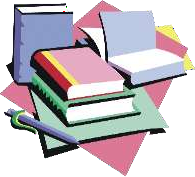 ОСНОВНАЯ ЦЕЛЬОсновная цель образовательной политики ГБОУ «СОШ № 19» в 2021-2022 учебном годувыполнение 273 ФЗ «Об образовании»: создание необходимых условий, обеспечивающих выполнение ФГОС; интенсивное использование инновационных механизмов развития системы образования; компетентностный подход, как основа формирования человеческого потенциала; удовлетворение запроса социума. Школа выполняет социальный заказ государства с ориентацией на образовательный запрос родителей и детей. Школа, исходя из государственной гарантии прав граждан на получение бесплатного среднего общего образования, осуществляет образовательный процесс, соответствующих трѐм уровням образования.В ходе анализа работы образовательного учреждения за 2020-2021 учебный год были выявлены вопросы, требующие обязательного и конкретного рассмотрения и решения в 2021- 2022 учебном году. На основе результатов анализа были намечены задачи, сфокусированные на решение выявленных проблем, а также намечены мероприятия развития системы образования на уровнях обучения школы.ПРИОРИТЕТНЫЕ НАПРАВЛЕНИЯ ДЕЯТЕЛЬНОСТИПриоритетные направления деятельности ГБОУ «СОШ №19» определены требованиями модернизации образования, социальным заказом, возможностями педагогического коллектива и проблемами, выявленными в ходе анализа:Организация оптимального учебно - воспитательного процесса на базе личностно ориентированного подхода с учѐтом индивидуальных особенностей обучающихся, их интересов, образовательных возможностей, состояния здоровья.Создание условий, обеспечивающих всестороннее развитие личности обучающихся и повышение профессиональной компетентности педагогов.продолжить работу по повышению качества обучения. Не допускать снижение качества обучения ниже районного уровня;продолжить работу, нацеленную на предупреждение неуспеваемости;продолжить работу по отработке навыков тестирования как одного из видов контроля успеваемости учащихся с целью подготовки учащихся к сдаче ОГЭ и ЕГЭ;продолжить работу по развитию исследовательской и проектной деятельности учащихся;обеспечение современного качества образования за счет освоения технологий, способствующих развитию учащихся и педагогов в творческом взаимодействии и сотрудничестве в условиях введения ФГОС начального общего и основного общего образования.создание социокультурной среды, благоприятной для обучения, воспитания и развития учащихся.расширение возможностей участия способных и одаренных детей школы в  международных творческих конкурсах, выставках, олимпиадах.создать условия для личностного и профессионального развития педагога в условиях перехода к Стандарту педагога.Развивать систему мотивации педагогических и управленческих кадров к профессиональному росту, совершенствовать системы дополнительного профессионального образования через предметные МО.На начало учебного года в ГБОУ «СОШ № 19» обучалось 653 ученика.ОБЩИЙ КОНТИНГЕНТ ОБУЧАЮЩИХСЯ.В 2020-2021 учебном году коллектив учащихся и учителей школы работал в две смены в режиме шестидневной рабочей недели. На начало учебного года в школе обучалось – 653 ученика, на конец учебного года - 641 учащихся. В школе 32 класса: начальное общее образование - 12 классов, основное общее образование - 16 классов, среднее общее образование –4 класса. Кроме классно-урочной системы обучение ведется по индивидуальным учебным планам на основе медицинских показателей.Обучение осуществлялось на основе общеобразовательных программ, рекомендованных Министерством образования РФ, адаптированных на основе базисно-учебного плана. Учебный план был направлен на решение следующих задач:обеспечение базового образования;развитие адаптивной образовательной среды;развитие здоровьесберегающей культуры учащихся;развитие познавательных интересов и личностного самоопределения учащихся 1-11 классов.создание профильного образования учащихся 10-11 классов.При моделировании учебных планов мы стремились учесть интересы и потребности детей и их родителей, а также инновационное направление школы. В связи с этим в школе введено преподавание английского языка и информатики со второго класса. В 4 классах ведѐтся курс «Основы религиозной культуры и светской этики», в 5-11 классах «Основы духовно-нравственной культуры народов России».Все учебные курсы обеспечены УМК. Соблюдается предельно допустимая норма учебной нагрузки, обеспечивается выполнение правил по охране здоровья, безопасности всех участников образовательного процесса.УСПЕВАЕМОСТЬ, КАЧЕСТВО ЗНАНИЙОбразовательный процесс предусматривает различные формы и методы обучения и воспитания, направленные на развитие личности. Педагоги школы используют технологии развивающего, проектного обучения, технологию сотрудничества с учѐтом субъективного опыта ученика, здоровьесберегающие технологии, отличительной чертой которых является особое внимание к индивидуальности школьника.В соответствии с п.3. ст.5 Закона «Об образовании» школа обеспечивает доступность и бесплатность начального общего, основного общего и среднего общего образования. Школа предоставляет очную форму обучения, индивидуальное обучение на дому по медицинским показаниям по общеобразовательной программе.Результаты качественных показателей за последние 3 года:Основное общее образование и среднее общее образование.На 1 сентября 2020 года в основной и средней школе в 17 классах обучались 352 ученика. На конец 2020-2021 учебного года  – 341 учащийся: в основной школе – 287 учащихся, в средней- 54 учащихся.ИТОГИ ПРОМЕЖУТОЧНОЙ АТТЕСТАЦИИСогласно школьному плану с 10 по 24 мая 2020 года проходили административные контрольные работы для 5 – 8,10 классов согласно положению и графику проведения промежуточной аттестации.Цель: выявить уровень универсальных учебных действий – (знаний, умений и навыков) учащихся школы; отследить динамику обученности учащихся, провести коррекцию деятельности учителя и учеников для предупреждения неуспеваемости. Срезы проходили в форме контрольных работ, диктантов, тестов и ВПР. На заседаниях методических объединений проанализированы результаты данных срезовых работ, выявлены типичные ошибки, спланирована работа над ними, проведена корректировка тематического планирования.            Анализ государственной итоговой аттестации выпускников за  курс                основной  общей школы (9 классов) за 2020-2021 учебный год государственного бюджетного общеобразовательного учреждения«Средней общеобразовательной школы № 19 с.п.Сагопши»Государственная итоговая аттестация в 2020 – 2021 учебном году была проведена в соответствии с нормативно-правовыми документами, регламентирующими проведение государственной итоговой аттестации по образовательным программам основного общего и среднего общего образования:- Федеральный закон от 29 декабря 2012 года № 273-ФЗ «Об образовании в российской Федерации»;-Порядок проведения государственной итоговой аттестации по образовательным программам основного общего образования, утвержденного приказом Минпросвещения России и Рособрнадзора от 07.11.2018 N 189/1513 (зарегистрирован Минюстом России 10.12.2018, регистрационный N 52953)-Приказом министерства просвещения Российской Федерации от 5 октября 2020 г. № 545 "Об утверждении порядка заполнения, учета и выдачи аттестатов об основном общем и среднем общем образовании и их дубликатов" (в редакции приказа от 22 марта 2021 г. № 113);-Приказом министерства просвещения Российской Федерации № 162, федеральной службы по надзору в сфере образования и науки № 471 от 12 апреля 2021 "Об утверждении единого расписания и продолжительности проведения основного государственного экзамена по каждому учебному предмету, требований к использованию средств обучения и воспитания при его проведении в 2021 году";-Приказами Министерства просвещения Российской Федерации 15.03.2021 № 105/307 "Об особенностях проведения ГИА по программам среднего общего образования в 2021 году"; от 22.03.2021 № 113 "Об особенностях заполнения и выдачи аттестатов о среднем общем образовании в 2021 году"(Зарегистрирован 09.04.2021 № 63045) и от 22.03.2021 № 114 "Об особенностях выдачи медали "За особые успехи в учении" в 2021 году"(Зарегистрирован 09.04.2021 № 63046);-Приказом министерства просвещения Российской Федерации № 162, федеральной службы по надзору в сфере образования и науки № 471 от 12 апреля 2021 "Об утверждении единого расписания и продолжительности проведения основного государственного экзамена по каждому учебному предмету, требований к использованию средств обучения и воспитания при его проведении в 2021 году".В соответствии с планом мероприятий по подготовке к государственной итоговой аттестации в ГБОУ СОШ № 19 была сформирована нормативно-правовая база, регламентирующая деятельность администрации школы, учителей и учащихся.Были оформлены стенды «Государственная итоговая аттестация (для учащихся 9-х классов) в рекреации 2 этажа школы, на которых размещена основная информация, касающаяся особенностей проведения ОГЭ и ГВЭ в 2021 году, правила заполнения бланков, советы психологов по преодолению тревожности, связанной с прохождением итоговой аттестации, ссылки на основные образовательные интернет- порталы, сроки проведения государственной итоговой аттестации в 2021 году, другая полезная информация. Стенды, содержащие информацию об особенностях ОГЭ по каждому предмету были также оформлены в предметных кабинетах. Согласно утвержденному плану в течение года были проведены единые ученические собрания и классные часы для учащихся 9-х,11-х классов, где выпускники были ознакомлены с нормативно-правовой базой проведения ГИА в 2021 году.Согласно утвержденному плану в течение года были проведены единые ученические собрания и классные часы для учащихся 9-х и 11-х классов, где выпускники были ознакомлены с нормативно-правовой базой проведения ГИА в 2021 году в части, касающейся изменений.Также в течение года были проведены родительские собрания, где родители учащихся и (или) законные представители детей были ознакомлены с нормативно- правовой базой проведения ГИА в 2021 году. Кроме того, для родителей и детей были подготовлены памятки и показаны мультимедийные презентации об особенностях проведения аттестации в текущем учебном году.Особое внимание было уделено правовым вопросам организации и проведения государственной итоговой аттестации: соблюдению информационной безопасности и ответственности за ее нарушение, о поведении выпускников на экзамене.  В течение года осуществлялось постоянное информирование учащихся 9 класса и их родителей по вопросам подготовки к ГИА-9 через родительские и ученические собрания, на которых они знакомились с перечнем нормативно-правовой документации, методическими рекомендациями по организации деятельности выпускников во время подготовки и прохождения ГИА. Данная информация зафиксирована в протоколах родительских собраний.В течение года учителя-предметники знакомили учащихся с демоверсиями, кодификаторами, спецификациями экзаменов. Администрацией школы проводилось анкетирование выпускников 9-х классов по вопросам осведомленности о процедуре проведения ОГЭ. В течение 2020-2021 учебного года в школе велась целенаправленная, планомерная, систематическая подготовка участников образовательного процесса к ГИА-9. В соответствии с нормативно-правовыми документами по организации и проведению ГИА-9, был разработан план-график подготовки учащихся к ОГЭ, который был вынесен на обсуждение методических предметных объединений школы и утвержден директором школы. В соответствии с данным планом директор, заместитель директора по УВР, методические объединения, также составили планы работы по подготовке учащихся к государственной итоговой аттестации.В течение учебного года для учителей-предметников проводились совещания, на которых были рассмотрены результаты ОГЭ прежних лет, Положение о проведении ГИА.В начале 2020-2021 учебного года сформирована база данных по учащимся школы для сдачи ОГЭ-2021, которая обновлялась в течение года, оформлен информационный стенд, посвященный ГИА-9. Учителя-предметники уделяли большое внимание разбору различных вариантов тестовых заданий на уроках, элективных курсах, дополнительных и индивидуальных занятиях. Проведены внутришкольные пробные экзамены по русскому языку и математике в форме и по материалам ОГЭ.До сведения учащихся и родителей своевременно доводились результаты диагностических работ, учителя-предметники проводили анализ работ с целью выявления причин неудач учащихся и устранения пробелов в знаниях, на протяжении года проводились корректировки работы планов мероприятий по подготовке к ГИА- 9.Вопрос подготовки к ГИА-9 в течение года был на внутришкольном контроле. Просматривалась работа с бланками, КИМами, посещаемость занятий учащимися, организация подготовки к ОГЭ на уроках и индивидуальных занятиях.В соответствии с планом внутришкольного контроля администрацией школы были проведены тематические проверки и проанализирована работа по следующим показателям:выполнение общеобразовательных программ в выпускных классах;организация повторения учебного материала;соответствие уровня знаний выпускников 9 класса обязательному минимуму содержания основного общего образования и требованиям к уровню подготовки выпускников (административные контрольные работы);готовность ОУ к проведению государственной итоговой аттестации;выполнение указаний к ведению классного журнала, устранение замечаний по ведению журнала;система учета знаний учащихся;контроль преподавания ориентационных и предметных курсов в рамках подготовки к ГИА;выполнение требований к заполнению аттестатов и приложений к ним.Сочетание административного контроля с самоконтролем и самоанализом деятельности педагогов позволило достичь достаточного уровня подготовки к государственной (итоговой) аттестации и способствовало ее организованному проведению.                    РЕЗУЛЬТАТЫ государственной итоговой аттестации в формате ОГЭ обучающихся 9 класса В 2021 году в государственной итоговой аттестации за курс основного общего образования приняли участие 48 выпускников 9 класса с обязательной сдачей экзаменов по двум предметам - русскому языку и математике, результаты которых влияли на получение аттестата. Все выпускники 9 класса успешно прошли государственную итоговую аттестацию. На конец 2020 - 2021 учебного года в 9 А и Б классах обучались 48 учащихся. К итоговой аттестации на основании решения    педагогического совета № 19 от 21.05.2021 были допущены 48 учащихся.                               По итогам учебного года и по результатам ГИА за курс основной общей школы:   В 2021 году девятиклассники для получения аттестата сдавали только два экзамена в формате ОГЭ - по русскому языку и математике. Кроме этого необходимо было написать контрольную работу по одному предмету по выбору ученика. Результаты контрольных работ не влияли на допуск к ОГЭ по русскому языку и математике  и получение аттестата.  Русский языкМаксимальный первичный балл: 33Работу выполняли 48 обучающихся школыХарактеристика структуры и содержания КИМ по русскому языкуСодержание экзаменационной работы по русскому языку определяется Федеральным компонентом государственных стандартов основного общего образования (приказ Минобразования России от 05.03.2004 № 1089).Каждый вариант КИМ состоит из трёх частей и включает в себя 15 заданий, различающихся формой и уровнем сложности.Часть 1- краткое изложение (задание 1).Часть 2- (задания 2-18) - задания с кратким ответом.Часть 3- (альтернативное задание 15) - задание с развернутым ответом (сочинение), проверяющее умение создавать собственное высказывание на основе прочитанного текста.Все задания направлены на проверку уровня подготовки обучающихся, достигнутого к концу обучения в основной школе, государственным требованиям к уровню подготовки по русскому языку.Работу писали 48 человек. Из них на: Краткая характеристика экзаменационной работы Экзаменационная работа по русскому языку состояла из трех частей. 
        Часть первая  представляла собой сжатое изложение на основе прослушанного  текста.
        Вторая и третья часть работы выполнялись на основе одного и того же  прочитанного выпускниками исходного текста.  Часть  вторая  содержала тестовые задания с записью краткого ответа  (задания 2-8). Часть третья проверяла  умение создавать собственное высказывание на основе прочитанного текста.        Практическая грамотность и фактическая точность  письменной речи учащегося оценивались суммарно на основании проверки изложения и сочинения, с учётом грубых и негрубых, однотипных и неоднотипных ошибок.         Максимальное количество баллов, которое мог получить экзаменуемый за выполнение всей экзаменационной работы – 33 баллаШкала пересчета первичного балла за выполнение экзаменационной работы в отметку по пятибалльной шкале:Каждый вариант КИМ состоит из трёх частей и включает в себя 9 заданий, различающихся формой и уровнем сложности. Часть 1 – сжатое изложение (задание 1). Часть 2 (задания 2–8) – задания с кратким ответом. В экзаменационной работе предложены следующие разновидности заданий с кратким ответом: – задания на запись самостоятельно сформулированного краткого ответа; – задания на выбор и запись номеров правильных ответов из предложенного перечня. Часть 3 (альтернативное задание 9) – задание с развёрнутым ответом (сочинение), проверяющее умение создавать собственное высказывание на основе прочитанного текста. Максимальное количество первичных баллов, которое может получить экзаменуемый за выполнение всей экзаменационной работы, – 33.Анализ изложения показал, что практически все обучающиеся передают основное содержание прослушанного текста, отразив все микротемы, применяя различные способы сжатия текста (98%),. Трудности в выполнении заданий вызвали у обучающихся следующие задания:  Анализ содержания текста (задание №6); Анализ средств выразительности (задание №7), Лексический анализ (задание № 8)Анализ полученных результатов показывает, что большинство обучающихся справились с частью 3 (сочинение-рассуждение). Многие школьники умеют строить собственное высказывание в соответствии с определённым типом речи. Умеют извлекать из прочитанного текста информацию для иллюстрации тезиса, находить примеры-иллюстрации. Обучающиеся справились с пояснением фрагмента и определением понятия. У некоторых учащихся были сложности с подбором аргументов. Передать смысловую цельность, композиционную стройность удалось большинству девятиклассников.Анализ заданий части 1 (изложение) показал следующие ошибки:ИК1. Основное содержание прослушанного текста смогли передать верно, но упустили или добавили одну микротему.ИК2. Среди типичных ошибок по данному критерию можно отметить недостаточное владение критериями выделения главной и второстепенной информации текста. Затруднения у ребят при написании сжатого изложения были связаны с правильным применением приемов сжатия текста.ИК3. По данному критерию ошибки связаны с неумением использовать необходимые средства связи предложений в тексте при исключении фрагментов исходного текста. Одна из ошибок – нарушение абзацного членения текста.Анализ полученных результатов позволяет сделать вывод: обучающиеся не всегда могут воспринять замысел автора, выделить основную и периферийную информацию. Необходимо отметить, что в работах использовались не все приемы сжатия исходного, а грамматический строй изложений отличается однообразием конструкций.3 часть (задания 9.1, 9.2, 9.3: сочинение-рассуждение.)Выполнение работы отражало умение школьника строить собственное высказывание в соответствии с определённым типом речи. Задания были равноценными по уровню трудности и оценивались по сближенным критериям. Особое внимание уделялось умению извлекать из прочитанного текста информацию для иллюстрации тезиса и включать в собственный текст. Анализ сочинений-рассуждений задания свидетельствует о том, что в основном девятиклассники научены создавать текст, характеризующийся смысловой цельностью и последовательностью, однако не все обучающиеся раскрывают на должном уровне смысл высказывания, приводят необходимые примеры из текста и из жизни. Трудно даётся толкование слова в сочинении 9,3. Это объясняется низким уровнем читательской культуры девятиклассников.Анализ заданий части 3 (сочинение-рассуждение) выявил следующие ошибки:-	рассуждение не на теоретическом уровне, вне контекста; тезис на бытовом уровне, фактических ошибок 2 и более;-	нет примеров – аргументов, или примеры неудачные, не были засчитаны;-	нарушены смысловая цельность, речевая связность и последовательность;-	нарушение композиционной стройности.Грамматические и фактические ошибки: несоблюдение орфографических норм; несоблюдение пунктуационных норм; несоблюдение грамматических норм; соблюдение речевых норм; несоблюдение фактической точности в письменной речи. Данные проверки заданий с развёрнутым ответом по критериям ГК1 (соблюдение орфографических норм), ГК2 (соблюдение пунктуационных норм), ГК3 (соблюдение грамматических норм), ГК4 (соблюдение речевых норм) показывают, что орфографические, пунктуационные умения; грамматические и речевые навыки сформированы в недостаточной степени; фактическая точность речи на удовлетворительном уровне. Причиной низких результатов можно считать недостаточную сформированность у обучающихся умений применять изученные правила, умений самоконтроля в письменной речиАнализ результатов выполнения работ показал, что большинство учащихся с работой по русскому языку справились неплохо, уровень сформированности важнейших речевых умений и навыков, усвоение языковых норм соответствует минимуму обязательного содержания основного общего образования по русскому языку. Учащиеся овладели навыками анализа текста: отдельные выпускники не смогли сжато передать основное содержание текста, сохранить его художественное своеобразие и логику изложения, привести достаточное аргументирование, четко сформулировать основную мысль текста. У отдельных учащихся не отработан навык сокращения текста с помощью приёма исключения; низкий уровень коммуникативной компетенции у отдельных школьников, в частности, умение строить собственное высказывание в соответствии с заданным типом речи. Орфографические, пунктуационные, грамматические и речевые нормы находятся на среднем уровне, фактическая точность находится на среднем уровне.МО учителей русского языка и литературы необходимо совершенствовать умения и навыки учащихся в области языкового анализа; на уроках больше внимания уделять анализу текстов различных стилей и типов речи; развивать монологическую речь учащихся как системообразующего фактора речевой культуры; отрабатывать навыки рационального чтения учебных, научно-популярных, публицистических текстов, формировать на этой основе общеучебные умения работы с книгой;отрабатывать правила по орфографии, пунктуации; использовать систему тестового контроля. Особое внимание обратить на повышение уровня практической грамотности учащихся по пунктуации, орфографии, чаще обращаться к работе над сжатым изложением и тренировать практические умения обучающихся. Особое внимание уделять формированию умений аргументировать свои мысли, используя прочитанный текст.        Результаты выполнения экзаменационной работы по русскому языку дают возможность выявить тот круг умений и навыков,отработка которых требует большего внимания в процессе обучения в основной школе.Анализ результатов выполнения экзаменационной работы показывает, что участники экзамена в целом справились с заданиями, проверяющими уровень сформированности основных предметных компетенций. При этом самым низким оказался уровень практической грамотности и языковой компетенции, основным показателем которой является способность использовать орфографические и пунктуационные нормы языка, нормы русского литературного языка в собственной речи, а также богатство словарного запаса и грамматического строя речи выпускников, не умение создавать высказывание на основе прочитанного текста.Результаты экзамена показали необходимость усиления внимания к работе по формированию теоретических знаний по русскому языку учащихся основной школы, предполагающей овладение основными видами речевой деятельности – умением воспринимать устную и письменную речь и создавать собственные высказывания, а также владением орфографическими и пунктуационными нормами языка.При оценке коммуникативной компетенции выпускников 9-х классов особое внимание уделялось умению извлекать из прочитанного текста соответствующую информацию для аргументации своих утверждений.Результаты проверки выполнения первой и третьей частей (изложение и сочинение) экзаменационной работы показали, чтонаибольшие трудности выпускники испытывают, применяя орфографические и пунктуационные нормы в письменной речи.Предложения: Продолжить изучение материалов ОГЭ по русскому языку, используя сайты ФИПИ, РЕШУ ОГЭ; Проведение консультаций по русскому языку в течение учебного года, начиная с сентября. Перед экзаменом консультации ежедневно; При подготовке следует обратить внимание на особенности типов заданий в разных частях экзаменационной работы (дифференцированная подборка заданий на уроках русского языка); С целью выработки практической грамотности учащихся необходимо на уроках, дополнительных занятиях проводить различные типы диктантов: объяснительный, диктант «проверь себя», орфографический, контрольное списывание; Выработать у учащихся четкое понимание различия между сочинением по литературе и сочинением по русскому языку на основе исходного текста; постоянно знакомить их с особенностями и критериями оценки сочинения по русскому языку;Комплексно использовать работу над сочинениями и изложениями для автоматизации орфографических и пунктуационных навыков; шире использовать при подготовке к экзамену дидактические материалы, таблицы, схемы, справочники, электронные образовательные ресурсы.  Продолжить подготовку  учащихся к сочинению-рассуждению. Особое внимание уделять формированию  умений  аргументировать свои мысли, используя прочитанный текст Необходимо организовать индивидуальные консультации; увеличить количество часов при подготовке к ОГЭ по проблемным темам; пополнить банк заданий и упражнений по темам, вызывающим трудности у обучающихся;__  Учить заполнять бланки ОГЭ.   Анализ результатов сдачи ОГЭ по математикеДата: 28.05.2021Максимальный первичный балл: 33Работу выполняли 48 обучающихся школыХарактеристика работы. Работа содержит 26 заданий и состоит из двух частей. Часть1 содержит 20 заданий с кратким ответом; часть 2 – 6 заданий с развёрнутым ответом. При проверке базовой математической компетентности экзаменуемые должны продемонстрировать владение основными алгоритмами, знание и понимание ключевых элементов содержания(математических понятий, их свойств, приёмов решения задач и проч.), умение пользоваться математической записью, применять знания к решению математических задач, не сводящихся к прямому применению алгоритма, а также применять математические знания в простейших практических ситуациях. Задания части2 направлены на проверку владения материалом на повышенном и высоком уровнях. Их назначение – дифференцировать хорошо успевающих школьников по уровням подготовки, выявить наиболее подготовленных обучающихся, составляющих потенциальный контингент профильных классов. Эта часть содержит задания повышенного и высокого уровней сложности из различных разделов математики. Все задания требуют записи решений и ответа. Задания расположены по нарастанию трудности: от относительно простых до сложных, предполагающих свободное владение материалом и высокий уровень математической культуры.Изменения в КИМ 2021 года по сравнению с 2020 годом.В рамках усиления акцента на проверку применения математических знаний в различных ситуациях количество заданий уменьшилось на одно за счет объединения заданий на преобразование алгебраических (задание 13 в КИМ 2020 г.) и числовых выражений (задание 8 в КИМ 2020 г.) в одно задание на преобразование выражений на позиции 8 в КИМ 2021 г. Задание на работу с последовательностями и прогрессиями (задание 12 в КИМ 2020 г.) заменено на задание с практическим содержанием, направленное на проверку умения применять знания о последовательностях и прогрессиях в прикладных ситуациях (задание 14 в КИМ 2021 г.). Скорректирован порядок заданий в соответствии с тематикой и сложностью. Максимальный первичный балл уменьшен с 32 до 31.3.Характеристика и количество участников основного государственного экзамена по математике.Рекомендуемый минимальный результат выполнения экзаменационной работы, свидетельствующий об освоении Федерального компонента образовательного стандарта в предметной области «Математика»,- 8 баллов, набранные в сумме за выполнение заданий обоих модулей, при условии, что из них не менее 2 баллов получено по модулю«Геометрия». Максимальное количество баллов, которое может получить экзаменуемый за выполнение всей экзаменационной работы, 31.Шкала пересчёта суммарного балла за выполнение экзаменационной работы в  целом в отметку по математикеРабота ОГЭ по математике содержит 26 заданий и состоит из двух частей.Часть1 содержит 20 заданий с кратким ответом; часть 2 – 6 заданий с развёрнутым ответом. При проверке базовой математической компетентности экзаменуемые должны были продемонстрировать владение основными алгоритмами, знание и понимание ключевых элементов содержания (математических понятий, их свойств, приёмов решения задач и проч.), умение пользоваться математической записью, применять знания к решению математических задач, не сводящихся к прямому применению алгоритма, а также применять математические знания в простейших практических ситуациях.Задания части 2 направлены на проверку владения материалом на повышенном и высоком уровнях. Их назначение– дифференцировать хорошо успевающих школьников по уровням подготовки, выявить наиболее подготовленных обучающихся, составляющих потенциальный контингент профильных классов. Эта часть содержит задания повышенного и высокого уровней сложности из различных разделов математики.Все задания требуют записи решений и ответа. Задания расположены по нарастанию трудности: от относительно простых до сложных, предполагающих свободное владение материалом и высокий уровень математической культуры.В этом году произошли изменения в КИМ 2021 года по сравнению с 2020 годом. В рамках усиления акцента на проверку применения математических знаний в различных ситуациях количество заданий уменьшилось на одно за счет объединения заданий на преобразование алгебраических (задание 13 в КИМ 2020 г.) и числовых выражений (задание 8 в КИМ 2020 г.) в одно задание на преобразование выражений на позиции 8 в КИМ 2021 г. Задание на работу с последовательностями и прогрессиями (задание 12 в КИМ 2020 г.) заменено на задание с практическим содержанием, направленное на проверку умения применять знания о последовательностях и прогрессиях в прикладных ситуациях (задание 14 в КИМ 2021 г.). Скорректирован порядок заданий в соответствии с тематикой и сложностью. Максимальный первичный балл уменьшен с 32 до 31.Анализ результатов государственной итоговой аттестации по математике выявил средний уровень умений и навыков решать линейные неравенства и системы линейных уравнений; умение выполнять действия с геометрическими фигурами, координатами и векторами; решать несложные практические расчетные задачи, связанные с отношением, пропорциональностью величин, дробями, процентами; пользоваться оценкой и прикидкой при практических расчетах; интерпретировать результаты решения задач с учетом ограничений, связанных с реальными свойствами рассматриваемых объектов; описывать реальные ситуации на языке геометрии, исследовать построенные модели с использованием геометрических понятий и теорем, решать практические задачи, связанные с нахождением геометрических величин.МО учителей математики следует обратить внимание на выявленные пробелы в знаниях учащихся 9-х классов, необходимо рассматривать на заседаниях наиболее трудные для учащихся темы, глубже анализировать причины затруднений учащихся, вести соответствующую работу по формированию навыков математической грамотности на повышенном уровне, ввести занятия по формированию навыков решения задач повышенной сложности, провести работу по поиску новых методических подходов к изложению трудных для учащихся вопросов.У обучающихся должным образом не отработаны вычислительные навыки. Отсутствие навыков устного и письменного счета порождает много проблем для учащегося: любая задача либо оказывается недоступной, либо требует слишком много времени для решения, а результат получится неверным из-за арифметической ошибки. Повышение уровня вычислительных навыков учащихся на протяжении всего обучения в основной школе (например, с помощью устной работы на уроках) позволит им успешно выполнить задания, избежав досадных ошибок. Следует приучать внимательно читать условие задачи и давать ответ на поставленный вопрос. Правильно понять условие задачи – это главный этап ее решения. Обучающиеся допускают большое количество ошибок при выполнении преобразований алгебраических выражений, использовании основных формул и правил. Следует уделить особое внимание отработке алгоритмов решения подобных задач. Необходимо уделить пристальное внимание построению и исследованию графиков функций, изучаемых в курсе алгебры 7-9 классов. Следует больше внимания уделять решению геометрических задач. На этапе обобщения и систематизации знаний по геометрии особое внимание уделить повторению свойств геометрических фигур, выявлению их признаков и существенных свойств. При решении задач на доказательство необходимо обучать учащихся выделению этапов доказательства и обоснованию выводов. Немаловажную роль играет психологическая подготовка школьников, их собранность, настрой на успешное выполнение каждого задания экзаменационной работы. Каким бы легким ни казалось то или иное задание, к его выполнению следует относиться предельно серьезно. Именно поспешность наиболее часто приводит к появлению неточностей, описок, а значит, и к неверному ответу на вопрос задачиАнализ результатов выполнения заданий Части 1.Результаты выполнения заданий Части 1 экзаменационной работы приведены в таблице .Результаты освоения элементов содержания стандарта по предмету (Часть 1)Задания модулей «Алгебра» и «Геометрия» части 1 экзаменационной работы базового  уровня сложности. Менее успешно учащиеся справились со следующими заданиями:В модуле «Алгебра»: задание 1(87%),задание 3(60%), задание 7(67%), задания 12 (62%). Допускаются ошибки на вычисления, знание свойств квадратного корня, применение  формул. Учащиеся допускают вычислительные ошибки. Также невнимательно переносятся  ответы в бланки.В модуле «Геометрия» задания 17 (47%),18(30%), №19(30%) . Низкий процент выполнения показали экзаменуемые при выборе верных утверждений и при решении задач с окружностью. Это связано с тем, что учащиеся не знают точных формулировок теорем, свойств, признаков и т.п. Также затруднение вызвала задача с клеткой.Анализ результатов выполнения заданий Части 2.Основные выводы и рекомендацииХорошо усвоены темы:Числовые неравенства,координатная  прямая.Числа, вычисления и алгебраические выражения.Простейшие уравнения,текстовые задачи.Плохо усвоены темы:  Умение выполнять действия с геометрическими фигурами, координатами и векторами Проводить доказательные рассуждения при решении задач, оценивать логическую правильность рассуждений, распознавать ошибочные заключения Умение  выполнять действия с геометрическими фигурами, координатами и векторами.  У обучающихся	должным	образом не отработаны	вычислительные	навыки. Отсутствие навыков устного и письменного счета порождает много проблем для учащегося: любая	задача либо оказывается недоступной, либо требует  слишком  много времени для решения, а результат получится неверным из-за арифметической ошибки. Повышение уровня вычислительных навыков учащихся на протяжении всего  обучения в основной школе (например, с помощью устной работы на уроках) позволит им   успешно выполнить задания, избежав досадных ошибок. Следует приучать  внимательно      читать условие задачи и давать ответ на поставленный вопрос. Правильно понять  условие задачи – это главный этап ее решения. Обучающиеся допускают большое       количество	ошибок при	выполнении	 преобразований	алгебраических выражений, использовании	основных  формул и правил.Следует уделить особое  внимание         отработке алгоритмов решения подобных задач. Необходимо  уделить  пристальное внимание построению и    исследованию графиков    функций,    изучаемых    в        курсе    алгебры        7-9  классов. Следует   больше   внимания   уделять   решению   геометрических   задач.   На      этапе обобщения и систематизации знаний по геометрии особое внимание уделить повторению свойств геометрических фигур, выявлению их признаков и существенных     свойств. При решении задач на доказательство необходимо обучать учащихся выделению      этапов  доказательства и  обоснованию выводов. Немаловажную роль играет психологическая подготовка школьников, их собранность, настрой на успешное выполнение каждого задания экзаменационной работы. Каким бы легким ни казалось то или иное задание, к его выполнению следует относиться предельно серьезно. Именно поспешность наиболее часто приводит к появлению неточностей, описок, а значит, и к неверному ответу на вопрос задачи.Сочетание административного контроля с самоконтролем и самоанализом деятельности педагогов позволило достичь достаточного уровня подготовки к государственной (итоговой) аттестации и способствовало у организованному проведению. Результаты в текущем учебном году несколько хуже, несмотря на рост показателей по обязательным предметам. Однако, все еще низки результаты ОГЭ предметов по выбору. Невысокие результаты отражают недостаточную работу педагогического коллектива по профориентации учащихся на получение образования в учреждениях НПО и СПО на базе 9 классов. Педагогическому коллективу необходимо усилить работу с низкомотивированными             выпускниками 9 классов на продолжение обучения в учреждениях НПО и СПО, а также пересмотреть систему работы ШМО.Основные выводы, сделанные в результате анализа подготовительного  и организационно- информационного  этапов государственной (итоговой) аттестации выпускников школы могут быть представлены по следующим позициям:сильные стороны: имеется в наличии и изучена субъектами школы     нормативная база федерального, регионального и муниципального уровней, изданы необходимые документы в самом ОУ; совершенствуются формы организации, проведения и анализа ГИА; подготовка выпускников строилась на системном подходе; совершенствовалась система контроля выполнения государственного образовательного минимума путем внедрения промежуточного контроля, КДР, развития внутренней нормы оценки качества образования, проведения пробных экзаменов по основным предметам; повысилась правовая, организационная и исполнительская культура педагогов, участвующих в ГИА; обращение родителей по вопросам нарушений в подготовке и проведении ГИА выпускников в школу не поступали; итоговые показатели качества знаний выпускников 9-х классов  подтвердили тенденцию увеличения качественных показателей по обязательным предметам в сравнении с прошлым учебным годом.слабые стороны: недостаточное стимулирование познавательной деятельности учащихся как средства саморазвития и самореализации личности, что способствовало и неравномерному усвоению учащимися учебного материала в течение года; отсутствие отдельной системы работы со средними, слабыми учащимися по развитию их интеллектуальных способностей; недостаточный уровень работы по индивидуализации и дифференциации обучения учащихся.Подводя итоги анализа государственной итоговой аттестации в формате ОГЭ следует отметить нестабильность по предметам, поэтому в 2021-2022 учебно году:обсудить материалы по результатам ОГЭ на заседаниях ШМО;учителям-предметникам регулярно проводить тестовый контроль для того, чтобы учащиеся могли овладеть техникой работы с тестами и могли работать в формате ОГЭ (начиная с 5-го класса);отрабатывать умения и навыки, связанные с чтением, с информационной переработкой текста. Создавать благоприятные условия для формирования коммуникативной компетенции: больше работать с текстом, обучать анализу текста, интерпретации и созданию текстов различных стилей и жанров;-практиковать для отработки соответствующих навыков написание сжатого изложения на основе аудиозаписи;комплексно использовать работу над сочинениями и изложениями для автоматизации орфографических и пунктуационных навыков;заместителям	директора	по	УВР	и	УМР	усилить	контроль за  преподаванием русского языка, математики в течение года проводить мониторинг усвоения  тем учащимися;учителям данных предметов разработать технологию обучения наиболее сложным для усвоения тем на базовом уровне; корректировать проблемы учащихся на основе прогнозируемых результатов, формируя тем самым индивидуальную траекторию обучения для каждого ученика.использовать при подготовке к ГИА-9 материалы открытого банка заданий ГИА-9 опубликованные на официальном сайте ФИПИ.                                                            Анализ результатов государственной итоговой аттестации выпускников  XI классов                                                                           государственного бюджетного общеобразовательного учреждения «Средняя общеобразовательная школа№19с.п.Сагопши» Анализ работы школы по подготовке выпускников к государственной итоговой аттестации в 2020-2021 учебном году. Согласно ФЗ “Об образовании в Российской Федерации” освоение общеобразовательных программ основного общего и среднего общего  образования завершается обязательной государственной итоговой аттестацией выпускников общеобразовательных учреждений независимо от формы получения образования.  	Государственная итоговая аттестация (ГИА) представляет собой форму объективной оценки качества подготовки лиц, освоивших образовательные программы основного и среднего общего образования, с использованием контрольных измерительных материалов, представляющих собой комплексы заданий стандартизированной формы, выполнение которых позволяет установить уровень освоения федерального государственного образовательного стандарта. Результаты ГИА становятся основным источником объективной и независимой информации об уровне общеобразовательной подготовки школьников, о тенденциях развития общего образования в нашем образовательном учреждении. Важнейшим условием повышения качества процесса обучения является систематический анализ объективных данных о результатах подготовки обучающихся по предметам. Анализ результатов ГИА-2021 проводился в целях определения: - уровня и качества овладения обучающимися содержанием учебных предметов, -факторов и условий, повлиявших на качество результатов государственной (итоговой) аттестации выпускников общеобразовательного учреждения. Источниками сбора информации являются: - результаты ОГЭ выпускников 9-х классов школы; - результаты ЕГЭ выпускников 11-х классов школы. Государственная итоговая аттестация в 2020 – 2021 учебном году была проведена в соответствии с нормативно-правовыми документами, регламентирующими проведение государственной итоговой аттестации по образовательным программам основного общего и среднего общего образования:- Федеральный закон от 29 декабря 2012 года № 273-ФЗ «Об образовании в российской Федерации»;-Порядок проведения государственной итоговой аттестации по образовательным программам основного общего образования, утвержденного приказом Минпросвещения России и Рособрнадзора от 07.11.2018 N 189/1513 (зарегистрирован Минюстом России 10.12.2018, регистрационный N 52953)-Приказом министерства просвещения Российской Федерации от 5 октября 2020 г. № 545 "Об утверждении порядка заполнения, учета и выдачи аттестатов об основном общем и среднем общем образовании и их дубликатов" (в редакции приказа от 22 марта 2021 г. № 113);-Приказом министерства просвещения Российской Федерации № 162, федеральной службы по надзору в сфере образования и науки № 471 от 12 апреля 2021 "Об утверждении единого расписания и продолжительности проведения основного государственного экзамена по каждому учебному предмету, требований к использованию средств обучения и воспитания при его проведении в 2021 году";-Приказами Министерства просвещения Российской Федерации 15.03.2021 № 105/307 "Об особенностях проведения ГИА по программам среднего общего образования в 2021 году"; от 22.03.2021 № 113 "Об особенностях заполнения и выдачи аттестатов о среднем общем образовании в 2021 году"(Зарегистрирован 09.04.2021 № 63045) и от 22.03.2021 № 114 "Об особенностях выдачи медали "За особые успехи в учении" в 2021 году"(Зарегистрирован 09.04.2021 № 63046);-Приказом министерства просвещения Российской Федерации № 162, федеральной службы по надзору в сфере образования и науки № 471 от 12 апреля 2021 "Об утверждении единого расписания и продолжительности проведения основного государственного экзамена по каждому учебному предмету, требований к использованию средств обучения и воспитания при его проведении в 2021 году". Планом работы школы по подготовке и проведению государственной итоговой аттестации в 2020-2021 учебном году. Учащиеся, родители, педагогический коллектив были ознакомлены с нормативно-правовой базой, порядком проведения экзаменов в форме единого государственного экзамена (ЕГЭ) и основного государственного экзамена (ОГЭ).В школе была создана информационная среда по подготовке и проведению ГИА, оформлены стенды для родителей и обучающихся «ЕГЭ – 2021», «ОГЭ – 2021» в учебных кабинетах и рекреациях. Информирование учащихся и их родителей (законных представителей) по вопросам ГИА происходило через систему  общешкольных родительских собраний. Учащиеся и их родители (законные представители)  были ознакомлены с адресами сайтов, содержащими информацию о ГИА.  Постоянно функционировала и обновлялась страница Интернет-сайта школы, посвященная государственной итоговой аттестации. Также проводились индивидуальные консультации учителей-предметников для обучающихся и их родителей (законных представителей) по вопросам подготовки к ГИА. Заместителем директора, учителями-предметниками, педагогом-психологом, классными руководителями проводилась систематические инструктажи выпускников по следующим направлениям: -информационная готовность; -предметная готовность (качество подготовки по предметам, умения работать с КИМами, демоверсиями); -психологическая готовность (внутренняя настроенность на экзамены, ориентированность на целесообразные действия, использование возможностей личности для успешных действий в ситуации сдачи экзамена). В течение всего 2020-2021 учебного года регулярно осуществлялось консультирование обучающихся 9-х и 11-х классов (индивидуальное и групповое) по предметам, выносимым на государственную итоговую аттестацию. Учителями-предметниками проводился анализ ошибок, допущенных учащимися, реализовались планы ликвидации пробелов в знаниях, выявленных на диагностических работах в форме ЕГЭ и ОГЭ, корректировалось календарно-тематическое планирование рабочих программ. До сведений родителей классными руководителями 9-х и 11-х классов школы доводились результаты диагностических, контрольных, административных работ, срезов по предметам.Сочетание административного контроля с самоконтролем и самоанализом деятельности педагогов позволило достичь достаточного уровня подготовки к государственной итоговой аттестации и способствовала её организованному проведению.Для упорядочения и систематизации потоков информации о результатах государственной итоговой аттестации администрацией школы использовались таблицы для сбора и обработки следующих сведений:-итоги государственной итоговой аттестации выпускников;-результаты обязательных  экзаменов ( русский язык и математика);-результаты предметов по выбору;-анализ уровня подготовки и проведения государственной итоговой аттестации;-сравнение результатов обучения выпускников по итогам года и результатам экзаменов.Мониторинговая деятельность проводилась по нескольким направлениям:1. Мониторинг уровня качества обученности учащихся выпускных классов осуществлялся посредством проведения и последующего анализа контрольных работ, контрольных срезов, тестовых заданий различного уровня, пробного тестирования. Результаты данных работ обсуждены на малых педагогических советах и административных совещаниях. Эти данные использовались педагогами для прогнозирования дальнейших действий по улучшению качества преподавания. 2. Мониторинг качества преподавания предметов учебного плана осуществлялся через внутришкольный контроль путем посещения уроков, проведения административных тематических проверок. По итогам проводились собеседования с учителями, даны конкретные рекомендации по использованию эффективных методик и технологий преподавания в выпускных классах, направленных на повышение уровня знаний, умений и навыков учащихся. 3. Контроль выполнения программного материала по предметам учебного плана, в том числе практической части рабочих программ учителей. В 2020-2021 учебном году выпускниками 11-х классов были востребованы все предметы учебного плана, выносимые на государственную итоговую аттестацию. Государственная итоговая аттестация была проведена в установленные сроки согласно федеральным, региональным и локальным документам о государственной итоговой аттестации учащихся  11-х классов. В 2020 - 2021 году  выпускники 11 класса сдавали в форме ЕГЭ  обязательные экзамены по русскому  языку и экзамены по выбору: математика (проф.), обществознание, история, физика, биология, литература, английский язык. Допущены к государственной итоговой аттестации все 29 обучающихся.        В соответствии с планом подготовки к государственной (итоговой) аттестации выпускников 11-х  классов, была проведена следующая работа:  - составлены план подготовки и проведения государственной (итоговой) аттестации, а также план-график подготовки к ЕГЭ и в 2020/2021учебном году;  - сформирована нормативно-правовая база ЕГЭ и ГИА, где собраны все документы различных уровней управления образованием;  - проведен сбор информации по участию в ЕГЭ , уточнено количество участников ЕГЭ и ГИА в 2021 г., определено количество предметов, выбранных выпускниками для ЕГЭ;  - информирование родителей учащихся выпускных классов и самих учащихся осуществлялось через родительские и ученические собрания, на которых они ознакомлены с перечнем нормативно-правовой документации, методическими рекомендациями по организации деятельности выпускников во время подготовки и прохождения ГИА в форме ЕГЭ. Данная информация зафиксирована в протоколах родительских и ученических собраний, которые содержат дату проведения, тему собрания, темы и список выступающих, список присутствующих, их росписи в получении соответствующего инструктажа.  - на педагогических советах рассматривались следующие вопросы: «Анализ государственной итоговой аттестации в форме ЕГЭ в 2019-2020 учебном году», «Состояние образовательного процесса в выпускных классах по итогам полугодия»; «Анализ результатов пробных экзаменов в 11 классах», «Современные технологии при подготовке обучающихся к ЕГЭ»;  -  в учебных кабинетах оформлены уголки, где учащимся предоставляется возможность ознакомиться с нормативно-правовой базой ЕГЭ, особенностями проведения экзаменов по каждому из предметов, материалами для подготовки к экзаменам;  - проведены пробные экзамены в форме ЕГЭ для 11 класса: по математике, русскому языку, дополнительные занятия по обществознанию, биологии, физике, литературе; - проведены инструктивно – методические совещания, семинары - практикумы с различными категориями педагогических работников: Пробные экзамены показали, что не все учащиеся хорошо подготовлены к экзаменам. Для подготовки к ЕГЭ  учителя и учащиеся используют бумажные и электронные пособия. Они разнообразны и имеются в достаточном количестве. Учителями и учащимися активно используются электронные пособия: диски, содержащие тренажёры, всеми учителями широко используются ИКТ при подготовке к ГИА, банк открытых заданий. Единый Государственный экзамен за 2020-2021 учебный год по обязательным предметам сдавали – 29 обучающихся, прошли успешно ЕГЭ –   29 обучающихся. На золотую медаль окончили школу 3 ученицы-Даурбекова С.,Гарданова И.,Гарданова А.                                                                              Количество участников ЕГЭ по учебному предмету за последние 4 года)                                                                 Динамика результатов ЕГЭ по предмету за последние 3 года                                                                                               Русский языкАнализ результатов по русскому языкуПриняли участие в ЕГЭ по русскому языку - 29 (100%) выпускников.(4 выпускника сдавали в форме ГВЭ). Прошли порог успешности-29 выпускников, т.е. 100%. Минимальное количество баллов, установленное для успешной сдачи экзамена по русскому языку – 36 балла, минимальный балл по школе - 49(Максимальный балл –98 балл. Обученность выпускников составила 100%. Средний балл по школе – 72балла. Средний балл по русскому языку выше чем в прошлые годы.. Качество по предмету в 11 классе составляет 65 %. Получили максимальные баллы выпускницы Даурбекова Селима-98б., Гарданова Индира-96б, Галаева Радима -90б., Гарданова Амина-90б.,Мержоева Эльмира-88б.,Гандалоева Раяна-82б.Учителями русского языка на основе данных аналитических материалов, диагностических работ, школьного тестирования, промежуточного контроля, пробного ЕГЭ был реализован план – график подготовки обучающихся к сдаче ЕГЭ, где предусматривались  дополнительные проработки КИМов  и индивидуальные планы подготовки для сильных и слабых учащихся на дополнительных занятиях. Проводились дополнительные занятия по утверждённому графику во второй половине дня.Такая систематическая и продуманная подготовка учащихся под руководством учителей Гандалоевой Х.М.,Гатагажевой Ф.Д. дала хорошие результаты. Этому предшествовала подготовка в полной мере: в течение года проводились и подробно анализировались все работы, отмечались наиболее серьезные пробелы в знаниях. Параллельно велась серьезная разъяснительная работа с учащимися и их родителями учителем, классным руководителем, администрацией.Подробный анализ экзаменационных работ учащихся показал, что несмотря на хорошие результаты все-таки есть проблемы:остаются недостаточно усвоенными разделы морфологии, результаты экзамена выявили проблемы связанные с интерпретацией содержания текста, комментарием проблематики текста, соблюдением речевых норм;  недостаточно развитые навыки аналитической работы со словом и текстом;  в сочинениях встречаются существенные нарушения логики развития мысли, смысловой цельности, речевой связности и последовательности изложения.Рекомендации:Проведенный анализ и выявленные недостатки позволяют дать некоторые рекомендации по совершенствованию процесса преподавания русского языка: 1. При планировании работы с учащимися учитывать результаты единого государственного экзамена. 2. Соблюдать принцип текстоориентированного обучения русскому языку для развития разнообразных речевых умений учащихся. 3. На уроках русского языка расширить формы работы с текстом в направлении «от текста к языковой единице» и «от языкового факта к тексту», осуществлять формирование навыков комплексного анализа текста. 4. Совершенствовать работу по формированию лингвистической и языковой компетенции учащихся. 5. Включать в деятельность учащихся различные виды языкового разбора. 6. Повышать уровень орфографической и пунктуационной практической грамотности путем совершенствования речевой деятельности (чтения, письма, слушания, говорения), использовать когнитивные методы при формировании орфографических и пунктуационных навыков формирования. 7. Осуществлять различные формы словарной работы. 8. При освоении лексической системы русского языка обращать внимание учащихся на стилистическую и эмоциональноэкспрессивную дифференциацию лексики. 9. Реализовывать метапредметные связи в преподавании русского языка, способствующие повышению общекультурного уровня учащихся. 10. Включать в систему контроля знаний учащихся задания различного характера: как репродуктивного, так и исследовательского; не ограничиваться тестами одного вида с выбором ответа. 11. Совместно с психологом оказывать психологическую помощь учащимся и их родителям. 12. Использовать для подготовки к экзамену только материалы, рекомендованные ФИПИ13.Учителям русского языка регулярно проводить тестовый контроль для того, чтобы учащиеся могли овладеть техникой работы с тестами и могли работать в формате ЕГЭ (начиная с 5-го класса);14.Отрабатывать умения и навыки, связанные с чтением, с информационной переработкой текста. Создавать благоприятные условия для формирования коммуникативной компетенции: больше работать с текстом, обучать анализу текста, интерпретации и созданию текстов различных стилей и жанров;                                                                 Математика (профильная)Математику (профильный уровень) сдавали – 3 обучающихсяПрошли порог успешности - 3 выпускника, т.е. 100%.Минимальное количество баллов, установленное Рособрнадзором для успешной сдачи экзамена по математике - 27 баллов, минимальный балл по школе – 50 баллов. Максимальный балл – 62 Обученность выпускников составила 100%. Средний балл по школе – 56, что выше среднего балла прошлых лет.Поэлементный анализ экзаменационных заданий показал:в знаниях выпускников обнаруживаются пробелы по освоение школьниками отдельных тем (материал выполнения заданий с кратким ответом);учащиеся продолжают формально усваивать теоретическое содержание математики. Выпускники затрудняются применять полученные теоретические знания в конкретно заданной ситуации, которая может даже незначительно отличаться от стандартной (задания 6,7 и 10, );допускают элементарные вычислительные ошибки;у выпускников недостаточно развиты навыки самоконтроля, что приводит к допуску ошибок на невнимание.незначительное количество учащихся приступило к решению заданий второй части ЕГЭ по профильной математике В 2021-2022учебном году нужно тщательнее продумать систему дифференциации занятий. Дополнительные занятия по подготовке к ЕГЭ не должны носить только консультативный характер, необходимо выстроить четкую траекторию подготовки учащихся с разным уровнем знаний.В следующем учебном году:1. Учителям предметникам: на заседании школьного методического объединения учителей естественно-математического цикла необходимо: сравнить школьные результаты с результатами экзамена по математике; выявить проблемы, затруднения, причины низких показателей в ЕГЭ, сравнить их с российскими и муниципальными результатами и показателями;определить собственный регламент работы по позитивному изменению результатов;внести в практику работы учителей математики прогнозирование результатов ЕГЭ.акцентировать внимание учителей математики на организацию работы по повышению уровня вычислительных навыков учащихся, что позволит более успешно выполнять задания, избежав досадных ошибок; на решение тригонометрических уравнений, подчеркивая важность корректного отбора корней и различными способами; на составление корректно обоснованных доказательств в геометрических задачах; на продолжение работы по решению показательных и логарифмических неравенств повышенного уровня сложности;использовать материалы открытого банка заданий, опубликованных на сайте ФИПИ, что что даст возможность более качественно готовиться к экзамену. Рекомендации по темам для обсуждения на методических объединениях учителей-предметников, возможные направления повышения квалификацииВиды экономических задач на ЕГЭ и способы их решения (профильный уровень).Тригонометрические уравнения: основные понятия, методы решения, отбор корней.Методика решения геометрических задач профильного уровня.Задачи с параметрами.Стереометрические задачи в ЕГЭ по математике.Преподавание математики в профильных классах.Практикум по решению задач ЕГЭ по математике профильного уровня.Метод координат при решении стереометрических задач в ЕГЭ по математике.Методические особенности подготовки к ЕГЭ по математике профильного уровня с учетом изменений в КИМ 2022.                                                                     Результаты экзаменов по выбору Наиболее востребованными ,как и в прошлые годы остаются предметы : химия-11/34%, биология – 10/34%,  история – 6/21%, обществознание-11/37%  Результаты ЕГЭ по предметам по выбору могут дать информацию о некоторых характерных тенденциях, связанных с преподаванием отдельных предметов, о работе учителей-предметников, а также о типичных ошибках, которые допускают выпускники в процессе сдачи экзамена.Можно констатировать, что уровень подготовки выпускников средней школы по предметам отличается. Это определяется различными факторами: требованиями к обязательному уровню подготовки выпускников по данному предмету, организацией учебного процесса, особенностями контингента выпускников сдающих экзамены, контроля со стороны родителей и отношением педагогов к своим обязанностям.Анализируя результаты ГИА можно отметить динамику в  результатах ЕГЭ по русскому языку, биологии , литературе, обществознанию.Литература – минимальное количество баллов, установленное Рособрнадзором для успешной сдачи экзамена по литературе, составило 32 балла. ЕГЭ по литературе в июне 2021 года сдавали 2 человека. Минимальный порог преодолели 2\100% выпускника.Проблемы, выявленные при анализе итогов экзамена, по-прежнему указывают на необходимость совершенствования важнейших умений и навыков, обеспечивающих успешное усвоение учебного курса. К ним относятся прежде всего навыки анализа и интерпретации художественного текста, а также сопоставительно-аналитические умения, позволяющие устанавливать как внутри, так и межтекстовые связи, рассматривать конкретные произведения в широком историко-литературном контексте. Не менее важна степень усвоения учащимися комплекса теоретико-литературных понятий, а главное – умение использовать их в анализе литературного материала, в самостоятельном письменном рассуждении на литературную тему. Качество письменных работ учащихся, их способность или неспособность к глубокому, адекватному (в строгом смысле слова) прочтению текста, проникновению в глубину авторского замысла имеют особое значение как в процессе обучения, так и на этапе итогового экзаменационного контроля. При этом именно создание развернутого высказывания на литературную тему остается сегодня наиболее сложным видом работы.Обществознание – минимальное количество баллов, установленное  Рособрнадзором для успешной сдачи экзамена по обществознанию  -  42 баллов.         Сдавали 11 человек. Минимальный порог не преодолели 4 выпускника.        Обществоведческие знания и предметные умения выпускников, сдававших экзамен в 2021 году, в целом находятся на том же уровне, которые демонстрировали выпускники 2020 года. По отдельным элементам содержания и проверяемым умениям заметен рост.Но с другой стороны, по-прежнему просматриваются трудности в выполнении заданий, связанных с использованием понятий высокого уровня теоретического обобщения, а также ориентированных на установление структурно-функциональных и причинно-следственных связей объектов.Рекомендации:Анализ результатов ЕГЭ по обществознанию применительно к проявленному уровню отдельных умений показал, что у выпускников сформированы умения распознавать признаки понятий, характерные черты формы познания, установление соответствие терминов и их определений, выделение из общего. В целях повышения качества преподавания обществознания в общеобразовательных организациях учителям-предметникам следует:  проводить подготовку к экзамену на основе учебников, допущенных Министерством просвещения РФ к использованию при реализации образовательных программ среднего общего образования (учебников из Федерального перечня);  обратить внимание будущих участников ЕГЭ по обществознанию на то, как в учебниках из Федерального перечня называются обществоведческие понятия, которые именно в таком контексте должны употребляться при ответе на вопросы;  проводить учебные занятия рекомендуется в проблемно-дискуссионном стиле, представлять различные точки зрения, создавая возможности для свободного обсуждения (желательно, чтобы изучаемые понятия, идеи, теоретические положения иллюстрировались фактами общественной̆ жизни, примерами из СМИ, других учебных предметов, использовались для анализа личного социального опыта школьников);  акцентировать внимание на логике предъявления нового материала при его объяснении, т.е. представлять школьникам план изложения (чтение учебного текста, ответы на вопросы, понимание того, какие положения используются при раскрытии той или иной темы, – всё это будет способствовать развитию комплекса умений, необходимых для успешной сдачи экзамена);  рекомендуется в практике использовать банк заданий, размещенных на сайте ФИПИ (в начале учебного года учитель должен провести анализ кодификатора с целью ознакомления с экзаменационной работой, обратить внимание учащихся на перечень нормативных актов, содержащихся в Спецификации); провести в сентябре диагностическую работу с целью выявления пробелов и корректировки учебного курса: качественная диагностика позволит показать особенности экзаменационной работы и ошибочность представления у учащихся, что обществознание «простой предмет», и его можно сдать не готовясь; в течение года рекомендуется проведение не менее 2 х мониторингов;   обеспечить повторение разделов курса обществознания, изученных в 10 классе при подготовке к ЕГЭ в 11 классе;  преподавание отдельных курсов права и экономики;  уделить особое внимание работе с текстом Конституции РФ;История – минимальное количество баллов, установленное Рособрнадзором для успешной сдачи экзамена по истории -  32балла.Знания и предметные умения выпускников, сдававших экзамен в 2021 году, намного слабее, чем у выпускников  2020 года. По отдельным элементам содержания и проверяемым умениям замечено, что качество знаний снизилось по сравнению с прошлым годом. По-прежнему просматриваются трудности в выполнении заданий, связанных с использованием исторических понятий, событий и дат.Рекомендации:Школьному МО учителей истории и обществознания проанализировать собственный опыт в обучении школьников ЕГЭ по обществознанию. Особое внимание уделить работе в начале года с демоверсией, спецификацией, кодификатором, интерактивными демоверсиями;на основе проведенного анализа спланировать действия, корректирующие качество результатов ЕГЭ;С учетом КИМ откорректировать собственное представление о требованиях к обществоведческой подготовке школьников, ориентируясь на соответствующие программные документы;Обратить внимание на организационную и содержательную работу с учащимися по подготовке к ЕГЭ не только в 10-11 классах, но и на протяжении всего периода изучения предмета истории и обществознания;Обеспечить систематическое повторение пройденного в целях прочного овладения всеми выпускниками основными элементами содержания курса. продолжить работу по закреплению базовых знаний учащихся по истории. Активно использовать в учебной практике задания, связанные с установлением причинно-следственных связей, анализом исторических версий и оценок фактов, обобщением и систематизацией исторического материала;Особенно важным представляется организация системной работы по формированию умений и навыков грамотно анализировать историческую личность: умело структурировать необходимый материал, четковыделять направления деятельности, лаконично характеризовать их, определять результаты деятельности. Активизировать работу по интеграции знаний Отечественной и всеобщей истории, объединять темы отечественные и всеобщей истории, максимально связанные между собой (внешняя политика, международные отношения, культура отечественная в контексте мировой культуры и др.).  Создание на уроках условий для дальнейшего развития таких компонентов готовности выпускников к успешной сдаче ЕГЭ, как высокий уровень организации деятельности, высокая и устойчивая мобильность, работоспособность, переключаемость, высокий уровень концентрации внимания, произвольности, самостоятельность мышления и действия, высокий уровень рефлексии, самооценки.  Для достижения положительных результатов на экзамене следует в учебном процессе увеличить долю самостоятельной деятельности обучающихся как на уроке, так и во внеурочной работе, акцентировать внимание на выполнение творческих, исследовательских заданХимия – минимальное количество баллов, установленное Рособрнадзором для успешной сдачи экзамена по химии - 36 баллов. Число участников ЕГЭ по химии в июне 2021 года составило 11 человек. Минимальный порог преодолели только 5 выпускников. Средний балл составляет 38%.       Рекомендации: Учителю химии Фаргиевой Х.Х.  необходимо обеспечить освоение обучающимися основного содержания курса химии и оперирования ими разнообразными видами учебной деятельности, представленными в кодификаторе элементов содержания и требований к уровню подготовки выпускников.Организовать работу с тренировочными заданиями ЕГЭ различной сложности на консультациях, дополнительных занятиях в течение учебного года. Более активно уделять внимание формированию у обучающихся навыков анализа текста задач и самопроверки при их решении.  Ознакомить выпускников с технологией проведения ЕГЭ по химии инструктировать их по вопросу о распределении времени на экзамене, убедить в важности внимательного чтения до конца текста задания и всех вариантов ответов к немуПри изучении тем в 10 - 11 –х классах необходимо повторить учебный материал, изученный в основной школе, и на его базе сформировать новые понятия. Усилить подготовку выпускников к ЕГЭ, путем обеспечения вариативности решаемых текстовых задач по каждому разделу химии (различные варианты формулировки условий и вопроса). В конце системного повторения курса необходимо организовать неоднократную тренировку самостоятельного выполнения учащимся теста в форме ЕГЭ и в процессе подготовки обучающихся больше внимания уделить следующим вопросам, вызвавшим затруднения участников ЕГЭ: виды химической связи, зависимость свойств веществ от их состава и строения; электролитическая диссоциация и реакции ионного обмена; электролиз как способ получения химических веществ; химические свойства и взаимосвязь неорганических веществ; химические свойства азотсодержащих органических веществ, биологически важных веществ; качественные реакции и взаимосвязь органических соединений; 13 качественные реакции на неорганические вещества и ионы; области применения химических веществ 12. Отработать при изучении нового материала, его закреплении и повторении усвоение учащимися знаний и умений базового уровня. Важно добиться, чтобы на контроле результатов их усвоения, задания базового уровня могли выполнить все школьники.  Биология – минимальное количество баллов, установленное Рособрнадзором для успешной сдачи экзамена по биологии - 36 баллов. Биологию выбрали 10 выпускников. . Минимальный порог преодолели все 10\100%  выпускников. Средний балл составляет 56. Это выше, чем в 2020г.Хорошие баллы набрали выпускницы Даурбекова Селима-86б, Гарданова Индира-78б, Гандалоева Раяна-72б.Рекомендации для учителей биологии по подготовке обучающихся к ЕГЭ в 2021 году 1. Для организации качественной подготовки школьников к ЕГЭ учителям биологии рекомендуется на уроках и во внеурочное время использовать методические материалы ГИА (спецификацию, кодификатор, демонстрационный вариант КИМ), определяющие структуру и содержание экзамена в обновленной форме, обращать внимание на различные изменения в структуре и содержании КИМов по сравнению с предыдущими годами. 2. Необходимо на уроках при организации контроля знаний и на этапе изучения нового материала шире использовать биологические тексты, рисунки, статистические данные, представленные в т. ч. в табличной, графической, схематичной форме как источник биологической информации. Обратить внимание на использование фотографий, биологических рисунков для распознавания биологических объектов. 3. Для эффективной организации образовательного процесса, нацеленного на высокие достижения обучающихся, необходимо включить в рабочие программы по биологии повторение тем 6-8 классов в курсе общей биологии, в соответствии с ГИА, а также всего перечня различных форматов заданий. 4. Необходимо обратить серьезное внимание на подготовку учащихся к выполнению заданий со свободным развёрнутым ответом: учить кратко, аргументированно излагать свои мысли устно и письменно, шире практиковать задания на применение знаний в новых ситуациях, связанных с повседневной жизнью.. Чаще использовать в учебном процессе при отработке усвоения понятий, их применения в различных ситуациях, разнообразные задания ЕГЭ, практико-ориентированные задания, задания на комплексное использование знаний из различных разделов курса биологии.   В наиболее тщательной проработке на уроках биологии нуждается материал, который традиционно ежегодно вызывает затруднения у многих выпускников: 1) обмен веществ на клеточном и организменном уровнях; 2) методы селекции и биотехнологии; 3) хромосомный набор клеток, деление клеток, митоз и мейоз; 4) циклы развития растений, гаметофит и спорофит; 5) движущие силы эволюции; результаты, пути и направления эволюции растений и животных; 6) нервная система и нейрогуморальная регуляция процессов жизнедеятельности организма человека.  На уроках биологии необходимо уделять внимание развитию у обучающихся умений анализировать биологическую информацию, осмысливать и определять верные и неверные суждения, работать с изображением биологических объектов, сравнивать, определять и характеризовать их, приводя необходимые аргументы.  Несмотря на то, что сложные задания ЕГЭ выполняют в основном сильные ученики, эти задания должны использоваться в учебном процессе, коллективно обсуждаться, так как они развивают мышление школьников, способствуют формированию умения применять знания в нестандартных ситуациях.  Физика – минимальное количество баллов, установленное Рособрнадзором для успешной сдачи экзамена по физике -  36 баллов. Число участников ЕГЭ по физике в июне 2021 года составило 4 человека. Порог успешности преодолели 3 выпускника.Рекомендации:Усилить подготовку выпускников к ЕГЭ, путем обеспечения вариативности решаемых текстовых задач по каждому разделу физики(различные варианты формулировки условий и вопроса);  в работе со школьниками, обучающимися уделить внимание решению качественных задач по всем разделам физики;  учителям-предметникам при оценке качества выполнения обучающимися заданий по физике обращать внимание на требования к оформлению решений заданий с развернутым ответом; более активно уделять внимание формированию у обучающихся навыков анализа текста задач и самопроверки при их решении;Подводя итоги анализа итоговой аттестации в формате ЕГЭ, отметим, что результаты у выпускников школы хорошие, по некоторым предметам выше,чем в прошлые годы, но исходя из вышеперечисленных проблем, коллектив школы поставил перед собой следующие задачи:Выработать определённую систему-программу подготовки учащихся к ЕГЭ, которая будет начинаться с начального звена.Проводить регулярную корректировку КТП, планов работы по подготовке к ЕГЭ по результатам диагностических и контрольных работ.Администрации школы усилить контроль за проведением уроков учителей и занятиями во второй половине дня, где проводится подготовка к итоговой аттестации.Практиковать репетиционные работы в форме ЕГЭ в рамках промежуточной аттестации в различных классах с учетом возрастных особенностей учащихся.Способствовать формированию положительных мотивационных установок у учащихся и родителей к Единому экзамену.Обращаться за консультациями и помощью к психологу.Общие выводыАнализ полученных результатов ЕГЭ позволяет сделать вывод о необходимости целенаправленных усилий педагогического коллектива нашей школы по повышению качества обучения.1. Школа обеспечивает выполнение Федерального закона “Об образовании в РФ” в части исполнения государственно политики в сфере образования, защиты прав участников образовательного процесса при организации и проведении государственной итоговой аттестации.2. Школа проводит планомерную работу по подготовке и проведению государственной итоговой аттестации выпускников в форме ЕГЭ и с использованием механизмов независимой оценки качества знаний, обеспечивает организованное проведение итоговой аттестации.Проблемы.Недостаточный уровень:положительной учебной мотивации;реального текущего контроля, системы выявления и ликвидации пробелов в осваиваемых предметных компетенций с стороны учителей-предметников (предметы по выбору);освоения программного материала старшеклассниками.Перспективы развития.Необходимо:учителям-предметникам провести детальный анализ выполнения экзаменационных заданий; учитывать в дальнейшей работе выявленные типичные ошибки выполнения КИМ участниками ГИА-2021 с различным уровнем подготовки и индивидуальные образовательные запросы и возможности различных целевых групп учащихся;руководителям школьных методических объединений обсудить на заседаниях результаты ГИА-2021; выявить проблемы преподавания отдельных элементов содержания предметов; спланировать работу по устранению типичных ошибок учащихся;администрации школы выявить объективные причины проблем образовательного процесса и разработать конкретную систем мер по оказанию методической помощи учителям-предметникам, учащиеся которых показали низкие результаты на ГИА-2021 разработать план подготовки к ГИА-2022 с учетом результата анализа ГИА-2021; усилить контроль за качеством подготовки к ГИА по программам основного общего образования по литературе, истории; рекомендовать учителям, имеющим высокие результаты, обобщать и распространять положительный опыт подготовки к ГИА; повышать эффективность индивидуального отбора в профильные 10 классы.  При повторении каждой из тем целесообразно выделить следующие этапы: - обобщающее повторение теоретического материала; - тренировка в выполнении тестовых заданий из различных частей; - самостоятельное выполнение теста; - фронтальный анализ, разбор основных типичных ошибок самостоятельной работы; - индивидуальную работу над ошибками и индивидуальное консультирование учащегося; - контрольное выполнение тематического теста. . В конце системного повторения курса необходимо организовать неоднократную тренировку самостоятельного выполнения учащимся теста в форме ЕГЭ.  Отработать при изучении нового материала, его закреплении и повторении усвоение учащимися знаний и умений базового уровня. Важно добиться, чтобы на контроле результатов их усвоения, задания базового уровня могли выполнить все школьники. Чаще использовать в учебном процессе при отработке усвоения понятий, их применения в различных ситуациях, разнообразные задания ЕГЭ, практикоориентированные задания, задания на комплексное использование знаний из различных разделов курса истории.  Несмотря на то, что сложные задания ЕГЭ выполняют в основном сильные ученики, эти задания должны использоваться в учебном процессе, коллективно обсуждаться, так как они развивают мышление школьников, способствуют формированию умения применять знания в нестандартных ситуациях.  Создание на уроках условий для дальнейшего развития таких компонентов готовности выпускников к успешной сдаче ЕГЭ, как высокий уровень организации деятельности, высокая и устойчивая мобильность, работоспособность, переключаемость, высокий уровень концентрации внимания, произвольности, самостоятельность мышления и действия, высокий уровень рефлексии, самооценки. Для достижения положительных результатов на экзамене следует в учебном процессе увеличить долю самостоятельной деятельности обучающихся как на уроке, так и во внеурочной работе, акцентировать внимание на выполнение творческих,Рекомендации:подготовку к ЕГЭ начинать с разъяснительной беседы, ориентирующей на адекватный выбор конкретного предмета. Информировать учащихся и их родителей о предназначении и требованиях ЕГЭ;шире использовать тестовые задания, учитывать необходимость контроля не только усвоения элементов знаний, представленных в кодификаторе, но и проверки овладения учащимися основными умениями; использование графических способов выражения информации;в начале изучения каждой из тем в 10-11 классах необходимо чётко выявлять степень усвоения тех опорных знаний по данной теме, которые должны были быть усвоены в основной школе. Самым оптимальным для этого является проведение стартового контроля, по результатам которого в каждом конкретном классе корректируется план изучения темы и ликвидируются пробелы;по результатам диагностических работ на протяжении учебного года проводить подробный поэлементный анализ и отработку пробелов в знаниях учащихся 11 класса; после прохождения каждой темы компенсировать дефициты учебника заданиями в формате ЕГЭ, используя демоверсии, открытые фрагменты КИМ сайта ФИПИ и другие пособия, включенный в «Федеральный перечень учебников, рекомендуемых к использованию при реализации имеющих государственную аккредитацию образовательных программ начального общего, основного общего, среднего общего образования», утвержденный приказом Министерства просвещения РФ от 28.12.2018 года № 345Усилить эффективность подготовки учащихся 11 класса к государственной итоговой аттестации:в период подготовки к итоговой аттестации 2021-2022 учебного года рекомендуется каждому учителю отразить в поурочных планах работу по подготовке к ЕГЭ;организовывать учебный процесс с использованием активных форм обучения;систематически использовать в работе с учащимися задания, которые требуют умений решать проблемные задачи, анализировать и интерпретировать оригинальные тексты, выражать и аргументировать собственные оценки и суждения, конкретизировать теоретические положения учебного курса, применять контекстные знания;планомерно осуществлять мониторинг учебных достижений учащихся;для улучшения успеваемости и качества обучения организовать индивидуальную работу со слабоуспевающими и сильными учащимися (предусмотренную учебным планом);всем учителям рекомендовано проводить дополнительные занятия с учащимися «группы риска».проводить с учащимися выпускных классов и их родителями работу по профилактике стрессового состояния.оптимально сочетать изучение нового материала с повторением основных разделов, создавать ситуации «погружения» в предмет, при этом организуя системное повторение пройденного материала, особенно за курс основной школы;тщательно планировать итоговое повторение в конце полугодия и года с учетом содержания КИМов ЕГЭ предшествующих лет;серьезно анализировать нормативную документацию по проведению ЕГЭ: «Спецификации экзаменационных работ», «Кодификаторы», «Планы экзаменационных работ», «Демонстрационные варианты ЕГЭ»;вести работу с учащимися по правильности заполнения экзаменационных бланков. Задача учителя  не подготовить обучающихся только к итоговой аттестации и каким-то другим проверочным процедурам, а организовать освоение в полной мере той образовательной программы, которая реализуется в образовательной организации, и на каждом этапе ее освоения каждым обучающимся проводить оценку объективно, принимая соответствующие меры, которые будут способствовать корректировке индивидуальных учебных планов и обеспечивать постепенное достижение достаточно высоких результатов у каждого ученика.МЕТОДИЧЕСКАЯ РАБОТА ШКОЛЫВажнейшим средством повышения педагогического мастерства учителей связующим в единое целое свою систему работы школы является хорошо организованная методическая работа. Роль методической работы значительно возрастает в современных условиях в связи необходимостью рационально и определенно использовать новые методики, приемы и формы обучения, постоянно накапливающийся опыт по решению образовательных и воспитательных проблем. Учитывая уровень учебно-воспитательного процесса, сложившиеся традиции, запросы и потребности учителей, состояние учебно-материальной базы, а также особенностей состава учащихся, была выбрана следующая проблема, над которой работает педагогический коллектив школы: формирование и развитие творческого потенциала субъектов образовательного процесса школы в условиях реализации ФГОС начального общего образования (НОО) и ФГОС основного общего образования (ООО) с целью создания условий для развития учительского потенциала и повышения уровня профессионализма педагогов для успешной реализации ФГОС второго поколения.Основные задачи научно-методической работы в 2020-2021 учебном году.Создание условий для реализации ФГОС начального образования (НОО) и для поэтапного введения ФГОС основного общего образования (ООО).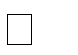 Создание условий (организационно-управленческих, методических, педагогических) для обновления основных образовательных программ образовательного учреждения, включающего три группы требований, в соответствии с Федеральным государственным стандартом нового поколения.Включение учителей в инновационную деятельность по введению ФГОС основного общего образования и ФГОС среднего уровня образования.Совершенствование методического уровня педагогов в овладении новыми педагогическими технологиями.Создание условий для самореализации учащихся в учебно-воспитательном процессе и развития их ключевых компетенций.Развитие системы работы с одаренными детьми.Методическая работа – это целостная, основанная на достижениях науки, педагогического опыта и на конкретном анализе учебно-воспитательного процесса система взаимосвязанных мер, действий и мероприятий, направленных на всестороннее повышение квалификации и профессионального мастерства каждого учителя.Методическая работа в 2020-2021 уч. году была направлена на выполнение поставленных задач и их реализацию через образовательную программу школы и учебно-воспитательный процесс.В планирование методической работы школы и методических объединений старались отобрать тот комплекс мероприятий, который позволил бы системно и эффективно решить проблемы и задачи, стоящие перед школой.Для учителей школы стали традиционными отработанные формы методической работы, которые позволяют решать проблемы и задачи, стоящие перед школой:педсовет;доклады, выступления;мастер - классы;семинары;обсуждение проблем;самообразование, самоотчеты;наставничество;предметные недели;методические консультации;совещания при директоре.Поставленные задачи выполнены в полном объеме, чему способствовали:спланированная деятельность администрации школы по созданию условий для участников образовательного процесса;анализ выполнения принятых управленческих решений, обеспечивающий качество  результативности  обученности учащихся;выявление причинно-следственных связей отдельных педагогических явлений и соответствующая коррекция деятельности.Научно – методическая работа школы строилась на основе плана. При планировании методической работы школы педагогический коллектив стремился отобрать те формы, которые реально способствовали реализации программы развития школы.Работа методических объединенийЦель анализа: выявление результативности выполнения целей и задач, возложенных на методические объединения (МО).Одной из основных задач, сформулированных в результате анализа работы МО школы, в 2020- 2021 учебном году была поставлена задача совершенствования педагогического мастерства учителей, их компетентности и широты знаний в области преподаваемых дисциплин, повышение качества проведения учебных занятий на основе внедрения новых педагогических технологий, создание в школе благоприятных условий для умственного и физического развития каждого ученика. Над этой задачей работали методические объединения учителей:    МО учителей начальных классов – руководитель Мержоева Макка Гирихановна (высшая квалификационная категория);    МО учителей естественно-математического цикла	– руководитель Фаргиева Зульфия Султангиреевна(высшая квалификационная категория); МО учителей англиийского языка   - руководитель Гандалоева Ася Вахаевна    МО учителей гуманитарного цикла	– руководитель Марзиева Танзила Магомедовна (высшаяквалификационная категория);В школе работает высококвалифицированный педагогический коллектив, обладающий достаточно высоким потенциалом для решения проблем организации и повышения качества учебно-воспитательного процесса.Кадровый составАнализ кадрового состава по стажу (без совместителей)Возрастной состав педагогов (без учета совместителей)Квалификация педагоговНаграды педагогов                                                                ПЕРСПЕКТИВНЫЙ ПЛАН  ПОВЫШЕНИЯ КВАЛИФИКАЦИИ УЧИТЕЛЕЙ                                                                                                                ГБОУ «СОШ №19 с.п.Сагопши» Деятельность учителей начальных классов была соотнесена с проблемой школы.Цель работы М/О: «Создание условий, способствующих достижению нового качества начального образования через эффективное использование и развитие профессионального потенциала педагогов; на сплочение и координацию их усилий по совершенствованию методики преподавания учебных дисциплин, и на этой основе – на улучшение образовательного процесса в  соответствии с ФГОС НОО».Поставленные задачи на учебный год:Повышение эффективности и качества образования в начальной школе в условиях реализации ФГОС НОО.Формирование творческого потенциала учителя в процессе совершенствования и поиска разнообразных методов обучения и воспитания.Проектно-исследовательская деятельность.Определенный круг задач решался через изучение нормативных документов, проведение заседаний, проведение и посещение открытых уроков и внеклассных мероприятий, участие в методической работе школы.Для решения поставленной цели и задач на заседаниях методического объединения рассматривались различные теоретические и практические вопросы.В течение 2019-2020 уч. года коллектив учителей начальных классов эффективно повышал свой образовательный уровень через самообразование: обогащали свой творческий потенциал через обмен опытом и практические находки. Все педагоги систематизировали материал по самообразованию и выступили на методическом объединении начальных классов.Все учителя начальной школы пополнили за учебный год свои учебно-методические копилки.В течение учебного года учителя начальных классов принимали активное участие в подготовке и проведении школьных этапов олимпиад, являлись организаторами и членами жюри. Свое мастерство и профессиональный уровень педагоги смогли реализовать, участвуя в профессиональных конкурсах и мероприятиях.Профессиональный рост учителя невозможен без самообразовательной потребности. Организация работы по теме самообразования являет собой систему непрерывного образования педагогов и играет значительную роль в совершенствовании содержания, технологий обучения предмету и повышения результативности.По итогам года работу методического объединения учителей начальных классов в 2020 - 2021 учебном году можно считать удовлетворительной.Деятельность   МО    учителей    гуманитарного    цикла       была    направлена   наформирование и развитие творческого потенциала субъектов образовательного процесса школы в условиях введения ФГОС основного общего образования (ООО) и ФГОС старшей ступени образования с целью создания условий для развития учительского потенциала и повышения уровня профессионализма педагогов для успешной реализации ФГОС второго поколения.С целью осуществления миссии школы по формированию и развитию творческого потенциала субъектов образовательного процесса М/О учителей работало над следующими проблемами:- развитие творческого потенциала субъектов образовательного процесса школы в условиях введения ФГОС основного общего образования (ООО) и ФГОС старшей ступени образования;портфолио учителя - отражение достижений учащихся;осуществление межпредметных связей;Для реализации поставленных проблем решались следующие задачи:продолжали внедрять в практику современные технологии, направленные на социально- личностное становление учащихся;вели коррекционно-развивающую работу по развитию социальной компетентности учащихся, необходимой для успешной социализации и самореализации;повышали психологическую компетентность педагогов по вопросам, связанным с обучением и развитием учащихся с интеллектуальной недостаточностью.Цель работы МО: повышение уровня научно-теоретической, методической и психолого-педагогической подготовки педагогов, совершенствование условий для повышения профессиональной компетентности, развития их творческого потенциала и как следствие повышение качества образования.Педагоги МО учителей гуманитарного цикла получают возможность на практике в ходе каждодневной работы закреплять и обогащать свои теоретические знания в области новейших достижений педагогической науки и практики, освоения и внедрения новейших педагогических и информационных технологий, новых программ, деятельности своих коллег.МО активно работали над решением темы школы через:заседания   МО,   на   которых	рассматривали новинки педагогической литературы, выступали с докладами;взаимопосещение уроков;открытые мероприятия и уроки;сотрудничество с библиотекой;использование информационных технологий на уроках и во внеурочное время;публикации.По итогам года работу методического объединения учителей гуманитарного цикла в 2020- 2021 учебном году можно считать удовлетворительной.Деятельность МО учителей естественно-математического цикла была направлена на формирование и развитие творческого потенциала субъектов образовательного процесса школы в условиях введения ФГОС основного общего образования (ООО) и ФГОС старшей ступени образования с целью создания условий для развития учительского потенциала и повышения уровня профессионализма педагогов для успешной реализации ФГОС второго поколения.С целью осуществления миссии школы по формированию и развитию творческого потенциала субъектов образовательного процесса МО учителей работало над следующими проблемами:- развитие творческого потенциала субъектов образовательного процесса школы в условиях введения ФГОС основного общего образования (ООО);портфолио учителя - отражение достижений учащихся;осуществление межпредметных связей;Для реализации поставленных проблем решались следующие задачи:продолжали внедрять в практику современные технологии, направленные на социально- личностное становление учащихся;вели коррекционно-развивающую работу по развитию социальной компетентности учащихся, необходимой для успешной социализации и самореализации;повышали психологическую компетентность педагогов по вопросам, связанным с обучением и развитием учащихся с интеллектуальной недостаточностью.Цель работы МО: повышение уровня научно-теоретической, методической и психолого- педагогической подготовки педагогов, совершенствование условий для повышения профессиональной компетентности, развития их творческого потенциала и как следствие повышение качества образования.Педагоги МО учителей естественно-математического цикла получают возможность на практике в ходе каждодневной работы закреплять и обогащать свои теоретические знания в области новейших достижений педагогической науки и практики, освоения и внедрения новейших педагогических и информационных технологий, новых программ, деятельности своих коллег.МО активно работали над решением темы школы через:заседания МО, на которых рассматривали новинки педагогической литературы, выступали     с докладами;взаимопосещение уроков;открытые мероприятия и уроки;использование информационных технологий на уроках и во внеурочное время;публикации.По итогам года работу методического объединения учителей естественно- математического цикла в 2020 – 2021 учебном году можно считать удовлетворительной..На заседаниях МО обсуждались следующие вопросы:знакомство с нормативными документами («Федеральные государственные образовательные стандарты» и «План основных мероприятий по подготовке к введению федерального государственного образовательного стандарта основного общего образования»);обзор нормативных документов по организации воспитательного процесса в школе (основные положения Должностной инструкции классного руководителя, основное содержание Методических рекомендаций Министерства образования России по организации деятельности классного руководителя в образовательном учреждении, Письмо Министерства образования России «О повышении воспитательного потенциала образовательного процесса в ОУ»);корректировка и утверждение плана работы МО;корректировка и утверждение на год календарно-тематического планирования по воспитательной работе;использование современных образовательных технологий в практике обучения;методы педагогического воздействия на развитие познавательных мотивов учащихся; - анализ работы МО:итоги использования современных образовательных технологий учителями школы; определение уровня сформированности профессиональных знаний учащихся;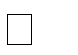 определение уровня обученности;сравнительный анализ деятельности педагогов по разным направлениям;проведение предметных недель.Работа с вновь прибывшими специалистамиВ школе работает 4 молодых педагога. Для работы с молодыми специалистами был составлен план и определены задачи:формировать у молодого учителя потребности в непрерывном образовании;помогать учителю, опираясь в своей деятельности на достижения педагогической науки , творчески внедрять идеи в учебно-воспитательный процесс;способствовать формированию у педагога индивидуального стиля творческой деятельности;создать условия для развития инициативы и рефлексивных навыков. Наставниками для молодых специалистов стали учителя первой и высшейкатегории. Данными педагогами в соответствии с планом, составленным в начале года, проводилась работа с молодыми специалистами, это индивидуальные консультации, методические рекомендации и советы. Молодым специалистам оказывалась необходимая методическая помощь. Были организованы теоретические занятия по вопросам: ведение школьной документации, постановка задач урока, составление рабочих программ, календарно- тематического планирования, соблюдение на уроке санитарно-гигиенических требований к обучению школьников, самоанализ урока, методические требования к современному уроку, полезные сайты. С целью оказания помощи в освоении и внедрении современных технологий проводились консультации и беседы. Было организовано посещение уроков молодых специалистов заместителями директора по УВР. Посещенные уроки у всех молодых специалистов соответствовали учебным программам и календарному планированию, учитывались возрастные особенности учащихся, но недостаточно использовался индивидуальный подход в обучении, современные педагогические приемы и методы, не всегда осуществлялся контроль ЗУН. По всем замечаниям индивидуально проводились беседы. Педагоги правильно принимают во внимание сказанное. Молодым педагогам были даны рекомендации: стимулировать учебно-познавательную деятельность школьников, используя личностно - ориентированные технологии; использовать разнообразные формы и приемы организации учебной деятельности; совершенствовать деятельность по организации контроля и оценки качества преподавания предметов.Аттестация педагогических работниковВ течение учебного года велась работа по аттестации педагогических кадров. С учителями, аттестующимися на высшую, первую категории, соответствие занимаемой должности, проводились совещания, индивидуальные консультации по вопросам прохождения процедуры аттестации, ознакомления с нормативно-правовыми документами, подготовке к тестированию.Перспективный план прохождения аттестации и курсов повышения квалификации педагогических работниковГБОУ «Средняя общеобразовательная школа№19 с.п.Сагопши»    С целью создания условий для непрерывного образования педагогам была предоставлена возможность свободного выбора форм и содержания обучения; через работу МО выявлялись затруднения по реализации требований ФГОС; было организовано методическое сопровождение работы по повышению профессионального уровня педагогов через мастер-классы, семинары, участие в научно- практических конференциях, конкурсах профессионального мастерства, образовательных выставках-ярмарках; созданы условия для развития сетевого взаимодействия и информационно-коммуникационной компетентности. Выросло число педагогов, систематически использующих графические и мультимедийные возможности компьютера, компьютерной телекоммуникации. Осуществлялась преемственность технологий по уровням обучения. В течение учебного года учителя имели возможность поделиться опытом, продемонстрировать профессионализм на различном уровне. Педагоги школы активно участвуют в работе педагогических форумов, вебинаров, публикуют свои работы в сети интернет, участвуют в различных профессиональных конкурсах, научно-практических конференциях.Анализ всей методической работы в целом позволяет сделать вывод: план методической работы школы выполнен.Очевидна положительная динамика роста методического и профессионального мастерства учителей, о чем свидетельствуют следующие факты:возросла	активность	учителей	в	желании	поделиться	педагогическими	и методическими находками;каждый учитель прорабатывает для себя методику применения в практике       преподавания   новых педагогических технологий;учителя совершенствуют навык самоанализа урока, практически все овладели        этим  навыком;пополняются методические копилки учителей;методическая тема школы и вытекающие из нее темы МО соответствуют основным задачам, стоящим перед школой. Все учителя школы объединены в предметные МО, то есть, вовлечены в методическую систему школы. Тематика заседаний МО и педагогических советов отражает основные проблемные вопросы, которые стремится решать педагогический коллектив школы. Повысился профессиональный уровень учительского коллектива;выросла активность учителей, их стремление к творчеству, увеличилось число учителей, работающих в Интернете (создание своих собственных сайтов и страниц, публикация собственных материалов). В ходе предметных недель учителя проявили высокие организаторские способности, разнообразные формы их проведения вызвали повышенный интерес у учащихся. Увеличилось число учащихся, которые участвовали в мероприятиях школы, требующих определенного интеллектуального уровня; активизировалась работа по обобщению педагогического опыта (создание портфолио, в том числе и электронного, учителя).Вместе с тем отмечены недостатки в методической работе:Не найдена такая форма организации, которая обеспечила бы не только усвоение учебного материала всеми учащимися на самом уроке, но и их самостоятельную познавательную деятельность, способствующую умственному развитию. А это связано с подготовкой учебного материала и выбором соответствующих методов обучения в рамках перехода на ФГОС ООО.На уроках не все учителя создают такие учебные ситуации и используют такие формы и методы (задания для самостоятельной познавательной деятельности творческого характера, заданий, связанных с жизнью, подбор наглядных пособий и др.), которые обеспечили бы эффективную познавательную деятельность всех учащихся в меру их способностей и подготовленности.Недостаток связан с необходимостью комплексного применения различных средств обучения, в том числе и технических, направленных на повышение темпа урока и экономию времени для освоения нового учебного материала и способов его изучения, а также применение приобретенных знаний, умений и навыков.Все еще малоэффективной остается работа педагогического коллектива по формированию мотивов учения, возбуждения познавательного интереса учащихся по теме, повышения их эмоционального настроения и обеспечения единства обучения, воспитания и развития.Недостаточно высок уровень самоанализа у учителей и самоконтроля у учащихся. Слабо налажена система взаимопосещений внутри МО.Исходя из вышеизложенного основными задачами методической работы на новый учебный год являются:в процессе преподавания шире использовать возможности интерактивных, коллективных, творческих, технических способов обучения;организовать целенаправленную работу с учащимися над развитием творческих способностей не только во внеурочное время, но и в учебное;отслеживать работу по накоплению и обобщению педагогического опыта;в работе МО по повышению профессионального мастерства обратить внимание на следующие умения: технология подготовки урока и его самоанализ, самоконтроль своей деятельности, применение новых технологий и их элементов. Расширить сеть учителей, применяющих элементы тестовой технологии;спланировать цикл открытых уроков по МО с учетом реальных возможностей по особо западающим вопросам и более тщательно продумать организацию взаимопосещения уроков;организовать рейтинговый опрос учащихся об уровне проведения различных мероприятий во время предметных недель.                                                                                ВНУТРИШКОЛЬНЫЙ КОНТРОЛЬВ рамках выполнения плана внутришкольного контроля мной, заместителем директора по учебно-воспитательной работе, регулярно проводились мероприятия по организации контроля за учебно - воспитательным процессом, контроля уровня преподавания, прохождения и усвоения программы обучающимися, своевременному выявлению и предупреждению проблем и причин неуспешности. Это посещения уроков и занятий, проведение мониторингов знаний, в том числе анализ результатов диагностическтих работ в форматах ГИА и ЕГЭ и службы мониторинга, проверка ведения документации (журналов, тетрадей), работы педагогов в кабинетах, организация конкурсов и олимпиад, индивидуальная работа с педагогами, родителями и обучающимися.Цель ВШК: сравнение того, что есть, с тем, что должно быть по нормативным документам, повышение качества и эффективности через перевод на диагностическую основу, превращение контроля в инструмент развития творческих начал в деятельности учителя, получение объективной и полной информации о состоянии образования в образовательных учреждениях.Задачи ВШК:Диагностирование состояния учебно-воспитательного процесса, выявление отклонений от запрограммированного результата (стандарта образования) в работе педколлектива, создание обстановки заинтересованности, доверия и совместного творчества: учитель – обучающийся, руководитель – учитель, учитель – родитель.Отслеживать динамику развития учащихся, создавая при этом эмоциональный комфорт и условия для самовыражения, самопознания, саморазвития каждого ученика, выявлять и реализовывать образовательный потенциал учащихся.Повысить ответственность учителей, формировать потребности непрерывного профессионального роста, как условия эффективности образования в школе. Осуществить внедрение новых, интенсивных методов и приѐмов работы в практику преподавания учебных предметов.Совершенствовать систему контроля за состоянием и ведением школьной документации. Принципы построения контроля: научность, системность, цикличность; демократизация,гуманизация и гласность, открытость и доступность; контроль, стимул творческого и профессионального роста учителя; мотивация контроля; технология достижения уровня самоконтроля в результате взаимодействия администрации и учителя.ЖУРНАЛЫВ рамках внутришкольного контроля  регулярно проверялась система работы педагогов с журналами как важным видом контрольной и отчѐтной документации. Проверка журналов осуществлялась каждый учебный модуль.Это позволяло анализировать уровни прохождения программ, контролировать график проведения контрольных и проверочных работ, следование планированию, регулярность опроса учащихся, накопление оценок, соблюдение норм домашних заданий, а также своевременно корректировать нарушения ведения документации, выполнения планов. По результатам каждой проверки мной проводились совещания при заместителе директора, а также, по необходимости, дополнительные индивидуальные собеседования с педагогами, были даны рекомендации по устранению замечаний.Выводы:1.Работа практически всех классных руководителей с журналами классов осуществлялась добросовестно, тем не менее, нарушения ведения журналов со стороны учителей-предметников, не даѐт возможности оценить все журналы на «отлично». 2.По итогам учебного года все журналы оформлены грамотно, сделаны соответствующие сноски, печати. Все журналы готовы к архивированию.Анализ воспитательной работы за 2020-2021 учебный год.РЕКОМЕНДАЦИИ:Продолжить работу по повышению качества успеваемости в 2021-2022 учебном году.Обеспечить своевременную работу с обучающимися имеющими одну тройку – это резерв школы.Стремиться реализовать образовательный потенциал ученика. (Развитие индивидуальных возможностей ребѐнка, создание адаптирующих условий, особая организация учебного процесса, способствующая созданию и реализации индивидуальной образовательной траектории школьника).Продолжать работу по преемственности на уровне начального общего и основного общего образования.Учителям предметникам и классным руководителям использовать в работе все средства и способы для улучшения качества обучения.Взять на контроль и отслеживать успешность обучения обучающихся в динамике.Оказать неуспевающим обучающимся помощь, включив в коррекционную работу психолога, учителей - предметников и родителей.Усилить необходимость предварительных малых педсоветов по параллелям.Обеспечить сохранение контингента обучающихся.	Задача   каждого	уровня образования – создание предпосылок для перехода на следующую ступень, уменьшить риск возрастного–психологического кризиса.	Разработать вариативные программы и использовать преемственность технологий обучения при переходе на новый уровень обучения.Продолжить работу по созданию благоприятной мотивационной среды.Продолжить укрепление нравственно здоровых отношений в педагогическом коллективе, ученическом и родительском сообществе, осуществлять социализацию обучающихся, дальнейшее развитие социальной компетентности.Учебно-методической службе целенаправленно осуществить переход от репродуктивного к деятельностному подходу.Обратить внимание на культуру организации учебного труда (степень самостоятельности, владение приѐмами самоконтроля и самопроверки, отношение к учению, умение находить рациональные способы решения).В отношении каждого обучающегося учитывать результаты диагностики обученности и обучаемости и направлять своѐ личное взаимодействие на ОУУН, чтобы формировалась позитивная учебная мотивация, удовлетворялись социально-психологические потребности (познавательный интерес к знаниям, к способам их добывания: саморазвития, достижения, одобрения).ЗАДАЧИ НА 2021 -2022 УЧЕБНЫЙ ГОДОбеспечивать	качество,	эффективность,	доступность,	открытость	и	вариативность образовательных услуг.Использовать в работе модели учета индивидуального прогресса обучающегося и педагога.Использовать на качественно новом уровне формы и методы работы с одаренными, слабоуспевающими, имеющими проблемы со здоровьем детьми.Формировать	здоровьесберегающую	образовательную	среду,	обеспечивающую сохранение здоровья участников образовательного процесса.Формировать духовно-нравственные основы развития и социализации личности в поликультурной среде на основе толерантного подхода.Создавать условия для продуктивного использования ресурса детства в целях получения образования, адекватного творческой индивидуальности личности и еѐ позитивной социализации.Развивать систему мотивации педагогических и управленческих кадров.Учебный год2018-20192019-20202020-2021Аттестовано623631641Отличников555872НеуспевающихХорошистов160145138Успеваемость100100100Качество знаний3232319 «А» класс - 259 «Б» класс - 23Отличники, получили аттестат особого образцаОтличники, получили аттестат особого образцаОтличники, получили аттестат особого образцаГарданова Макка КеримовнаГандалоев Рамазан ХалиловичМержоев Ахмед исмаиловичФаргиева Хава Абу-БашировнаМержоева Азиза БашировнаКлассВсего«5»«4»«3»«2»Успева емостьКачество знанийНиже годовойВыше годовойУчитель9 АБ4812\25%8\16%28\58%0100%83%68Гатагажева Ф.Д.ФамилияИмяОтчествоСерияНомерЗадания с кратким ответомЗадания с развёрнутым ответомПервичный баллОценкаБарахоевРамзанМовлатович2619408744+-++++-2(2)3(3)1(2)0(2)0(3)0(2)0(2)0(2)0(2)1(2)0(2)1(2)133МержоевСурхоУмарович2619408643-------2(2)3(3)2(2)0(2)0(3)0(2)0(2)1(2)1(2)1(2)1(2)2(2)133МержоеваАзизаБашировна583489+++++++2(2)3(3)2(2)2(2)3(3)2(2)2(2)2(2)1(2)2(2)2(2)2(2)325МержоеваСелимаАрсмаковна2619414697+++++++2(2)3(3)2(2)0(2)0(3)0(2)0(2)1(2)1(2)1(2)1(2)1(2)193МержоеваХаваИсламовна2619418756++++--+2(2)2(3)2(2)0(2)0(3)0(2)0(2)1(2)1(2)1(2)1(2)2(2)173МержоеваХаваМахмудовна583491-+++-++2(2)3(3)2(2)2(2)3(3)2(2)2(2)2(2)2(2)2(2)2(2)2(2)315СаутиевРусланАхмедович2619415013-------2(2)3(3)2(2)0(2)0(3)0(2)0(2)1(2)1(2)1(2)1(2)2(2)133СаутиеваХаваХароновна2619418889++++--+0(2)0(3)0(2)2(2)3(3)2(2)2(2)2(2)2(2)2(2)2(2)2(2)244ТангиевЗелимханХусенович2619408071++++--+2(2)2(3)2(2)2(2)2(3)2(2)2(2)0(2)0(2)1(2)1(2)2(2)233ТангиевИсламИбрагимович2619407725+++-+++2(2)3(3)2(2)2(2)3(3)2(2)2(2)2(2)2(2)2(2)2(2)2(2)325МержоевСалимИсмаилович2619403872+-++-++2(2)2(3)2(2)0(2)0(3)0(2)0(2)1(2)1(2)1(2)1(2)1(2)163ТангиевСаидБекханович2619414766-------2(2)2(3)2(2)2(2)3(3)2(2)2(2)1(2)1(2)1(2)2(2)2(2)223ФаргиевАлиАсланович2619415012++-+--+2(2)3(3)2(2)0(2)0(3)0(2)0(2)1(2)1(2)1(2)1(2)1(2)163ФаргиевЗаурбекМайрбекович2619414388++++-++2(2)3(3)2(2)0(2)0(3)0(2)0(2)1(2)1(2)1(2)1(2)2(2)193ФаргиевМусаМагомедович2619414721++++-++2(2)2(3)2(2)0(2)0(3)0(2)0(2)0(2)0(2)0(2)1(2)2(2)153ФаргиевСулеймИсмейлович2619404000-------2(2)3(3)2(2)0(2)0(3)0(2)0(2)1(2)1(2)1(2)1(2)2(2)133ФаргиеваХаваАбу-Башировна2619414322++++-++2(2)3(3)2(2)2(2)3(3)2(2)2(2)2(2)2(2)2(2)2(2)2(2)325ЦечоевАдамИссаевич2619414823--+++-+2(2)2(3)1(2)2(2)1(3)1(2)1(2)0(2)0(2)0(2)1(2)2(2)173ЦечоеваМаремАслановна2619419270++++--+2(2)3(3)2(2)0(2)0(3)0(2)0(2)1(2)1(2)1(2)1(2)2(2)183ЦечоеваФатиматХамзатовна2619404197++++-++2(2)3(3)2(2)2(2)3(3)2(2)1(2)2(2)2(2)2(2)2(2)2(2)315ЭсмурзиевЗелимханМагомедович2619408613----+--2(2)2(3)2(2)2(2)1(3)2(2)1(2)1(2)1(2)1(2)1(2)2(2)193ФаргиевАбдулАбасович2619414284++++-++2(2)3(3)2(2)0(2)0(3)0(2)0(2)1(2)1(2)1(2)1(2)1(2)183МержоевМурадГеланиевич2619419264+-++-++1(2)3(3)2(2)0(2)0(3)0(2)0(2)0(2)0(2)1(2)1(2)2(2)153МержоевАхмедИсмаилович2619407695+-++++-2(2)3(3)2(2)2(2)3(3)2(2)2(2)2(2)2(2)2(2)2(2)2(2)315МедоваЗухраБашировна2619402960++++--+2(2)3(3)2(2)2(2)3(3)2(2)2(2)2(2)2(2)2(2)2(2)2(2)315ВедзижевАкраматМагомедович1-РГ584790++++-++2(2)2(3)1(2)2(2)3(3)1(2)1(2)0(2)0(2)0(2)1(2)2(2)213ГалаевАхмедИдрисович2619418658+++++++2(2)3(3)2(2)0(2)0(3)0(2)0(2)1(2)0(2)1(2)1(2)2(2)193ГалаеваЛилияТимуровна2619418656--+++-+2(2)2(3)2(2)2(2)2(3)1(2)1(2)1(2)0(2)1(2)1(2)2(2)213ГалаеваМаккаОптиевна2619409010-------2(2)3(3)2(2)0(2)0(3)0(2)0(2)1(2)1(2)1(2)1(2)2(2)133ГалаеваХадиАхметовна2619414705+---+--2(2)3(3)2(2)0(2)0(3)0(2)0(2)1(2)1(2)1(2)1(2)1(2)143ГандалоевАхмедБекханович3419314364++++-++2(2)3(3)2(2)2(2)3(3)2(2)2(2)2(2)1(2)2(2)2(2)2(2)315ГандалоевМуслимИсмаилович2619410657+++++++2(2)2(3)1(2)2(2)2(3)2(2)1(2)0(2)0(2)2(2)1(2)2(2)243ГандалоевРамзанХалилович2619409053++++-++2(2)2(3)2(2)2(2)3(3)2(2)2(2)2(2)1(2)2(2)2(2)2(2)305ГандалоевСуламбекМагомедович2620422649++++-++2(2)2(3)2(2)0(2)0(3)0(2)0(2)0(2)0(2)1(2)1(2)1(2)153ГандалоевХаваж-БагаудинМовсарович583269+++++++2(2)3(3)2(2)2(2)3(3)2(2)2(2)1(2)1(2)1(2)2(2)2(2)304ГандалоеваАлимаИсропиловна2620422547+++--++2(2)2(3)2(2)2(2)3(3)2(2)2(2)1(2)1(2)1(2)2(2)2(2)274ГандалоеваХадиджаЗакировна2619418757-+-----2(2)2(3)1(2)0(2)0(3)0(2)0(2)0(2)0(2)1(2)1(2)2(2)103ГардановБагаудинМагомедович2620423282+++---+2(2)3(3)1(2)2(2)2(3)1(2)1(2)2(2)0(2)2(2)2(2)2(2)244ГардановаМаккаКеримовна2619410664++++--+2(2)3(3)2(2)2(2)2(3)2(2)1(2)2(2)1(2)2(2)2(2)2(2)284ГондолоеваДалиМартазкаевна2619419257-------2(2)2(3)2(2)2(2)3(3)2(2)2(2)2(2)1(2)2(2)2(2)2(2)244ЕвлоеваБрилиантАнзоровна2619419567+++++-+2(2)2(3)2(2)0(2)0(3)0(2)0(2)1(2)1(2)1(2)1(2)2(2)183КелиговАхмедМухмад-Баширович2620422496++++-++2(2)3(3)2(2)2(2)3(3)2(2)2(2)2(2)2(2)2(2)2(2)2(2)325КелиговаИнессаИсламовна2619402950++++-++2(2)2(3)2(2)2(2)3(3)2(2)2(2)1(2)1(2)2(2)2(2)2(2)295КориговМуслимИссаевич2619419246++++-++1(2)1(3)1(2)0(2)0(3)0(2)0(2)0(2)1(2)1(2)0(2)1(2)123КориговаАсиятУмаровна583636+++---+2(2)3(3)2(2)2(2)3(3)2(2)2(2)2(2)1(2)2(2)2(2)2(2)295МациеваХаваРуслановна2619410654++++--+2(2)3(3)2(2)2(2)1(3)2(2)2(2)1(2)0(2)1(2)2(2)1(2)244ЭсмурзиеваДианаУвейсовна2602422645++++--+1(2)1(3)1(2)0(2)0(3)0(2)0(2)1(2)0(2)1(2)1(2)1(2)123ЭсмурзиеваЯсминаИсаевна2619418641-------2(2)3(3)2(2)0(2)0(3)0(2)0(2)1(2)1(2)1(2)1(2)1(2)123Отметка по пятибалльной шкале«2»«3»«4»«5»Общий балл0 - 1415 - 2223 – 28,из них не менее 4 баллов за грамотность (по критериямГК1 - ГК4).Если по критериям ГК1–ГК4 учащийся набрал менее 4 баллов, выставляется отметка «3»29 – 33,из них не менее 6 баллов за грамотность (по критериямГК1 - ГК4).Если по критериям ГК1–ГК4 учащийся набрал менее 6 баллов, выставляется отметка «4»КлассВсего«5»«4»«3»«2»Успева емостьКачество знанийНиже годовойВыше годовойУчитель9 АБ482\42%38\79%8\16%0100%83%714Гандалоева М.Х.Булгучева Ф.М.Первичный балл0-7 баллов8-14 баллов15-21 баллов22-31 балловОтметка«2»«3»«4»«5»ФамилияИмяОтчествоСерияНомерЗадания с кратким ответомЗадания с развёрнутым ответомПервичный баллОценкаБарахоевРамзанМовлатович2619408744-+++++++-++-+-+++++0(2)0(2)0(2)0(2)0(2)0(2)154МержоевСалимИсмаилович2619403872++++-++++++++++++++0(2)0(2)0(2)0(2)0(2)0(2)184МержоевСурхоУмарович2619408643++++++++++-+-++++++0(2)0(2)0(2)0(2)0(2)0(2)174МержоеваАзизаБашировна583489+--++++++++++-++-++2(2)0(2)0(2)0(2)0(2)0(2)174МержоеваСелимаАрсмаковна2619414697++--+-++--+++-+++++0(2)0(2)0(2)0(2)0(2)0(2)133МержоеваХаваИсламовна2619418756++++--+++++-+++++-+0(2)0(2)0(2)0(2)0(2)0(2)154МержоеваХаваМахмудовна583491+++++++++++++-+++++2(2)2(2)0(2)0(2)0(2)0(2)225СаутиевРусланАхмедович2619415013+-++-+++---++-+++++0(2)0(2)0(2)0(2)0(2)0(2)133СаутиеваХаваХароновна2619418889++++++++++-++++++++0(2)0(2)0(2)0(2)0(2)0(2)184ТангиевЗелимханХусенович2619408071+-++++++++--++++++-0(2)0(2)0(2)0(2)0(2)0(2)164ТангиевИсламИбрагимович2619407725+++++++++++++-+++++1(2)0(2)0(2)0(2)0(2)0(2)194ТангиевСаидБекханович2619414766-+-++-++--+-+++++++2(2)0(2)0(2)0(2)0(2)0(2)154ФаргиевАбдулАбасович2619414284++++++++--+++-+++++0(2)0(2)0(2)0(2)0(2)0(2)164ФаргиевАлиАсланович2619415012-++++++++++--++++++0(2)0(2)0(2)0(2)0(2)0(2)154ФаргиевЗаурбекМайрбекович2619414388-++-+++++---+-+++++0(2)0(2)0(2)0(2)0(2)0(2)133ФаргиевМусаМагомедович2619414721+-+++-++-++++++++++0(2)0(2)0(2)0(2)0(2)0(2)164ФаргиевСулеймИсмейлович2619404000+++++-++--+-+++++++0(2)0(2)0(2)0(2)0(2)0(2)154ФаргиеваХаваАбу-Башировна2619414322+++++++++++-++++++-0(2)2(2)0(2)0(2)0(2)0(2)194ЦечоевАдамИссаевич2619414823++++-++++-++++-++++0(2)0(2)0(2)0(2)0(2)0(2)154ЦечоеваМаремАслановна2619419270++--+-+++++++-+++-+0(2)0(2)0(2)0(2)0(2)0(2)143ЦечоеваФатиматХамзатовна2619404197+++++++++++++-+++++1(2)2(2)0(2)0(2)0(2)0(2)214ЭсмурзиевЗелимханМагомедович2619408613++-++-++-++-+--+-++0(2)0(2)0(2)0(2)0(2)0(2)123МержоевМурадГеланиевич2619419264++++---++++-+++++++0(2)0(2)0(2)0(2)0(2)0(2)154ЭсмурзиеваДианаУвейсовна2602422645+++++++++++++++++++0(2)0(2)0(2)0(2)0(2)0(2)194МержоевАхмедИсмаилович2619407695++-+-++++++++++++++0(2)0(2)0(2)0(2)0(2)0(2)174МациеваХаваРуслановна2619410654++---++++++-++-++++1(2)0(2)0(2)0(2)0(2)0(2)154БарахоевРамзанМовлатович2619408744+++-+-+++++++++++++0(2)0(2)0(2)0(2)0(2)0(2)174ВедзижевАкраматМагомедович1-РГ584790+++++++++++++++++++0(2)0(2)0(2)0(2)0(2)0(2)194ГалаевАхмедИдрисович2619418658++-+++++++++++++--+0(2)0(2)0(2)0(2)0(2)0(2)154ГалаеваЛилияТимуровна2619418656++-++++++++-+++++++0(2)0(2)0(2)0(2)0(2)0(2)174ГалаеваМаккаОптиевна2619409010++++-++++++++++++++0(2)0(2)0(2)0(2)0(2)0(2)184ГалаеваХадиАхметовна2619414705-----+++-++-+-+++++0(2)0(2)0(2)0(2)0(2)0(2)113ГандалоевАхмедБекханович3419314364+-++-++++++-+++++++1(2)0(2)0(2)0(2)0(2)0(2)174ГандалоевМуслимИсмаилович2619410657++-+-++++++++++++++1(2)2(2)0(2)0(2)0(2)0(2)204ГандалоевРамзанХалилович2619409053++-++++++++++++++++1(2)1(2)0(2)0(2)0(2)0(2)204ГандалоевСуламбекМагомедович2620422649++++-+-++++++-+++-+0(2)0(2)0(2)0(2)0(2)0(2)154ГандалоевХаваж-БагаудинМовсарович583269+++++-+++++++++++++0(2)0(2)0(2)0(2)0(2)0(2)184ГандалоеваАлимаИсропиловна2620422547+++++++++++++++++++0(2)1(2)0(2)0(2)0(2)0(2)204ГандалоеваХадиджаЗакировна2619418757++--+-++-++-+++++++0(2)0(2)0(2)0(2)0(2)0(2)143ГардановБагаудинМагомедович2620423282++--+++++++-++-++++1(2)1(2)0(2)0(2)0(2)0(2)174ГардановаМаккаКеримовна2619410664++-+-+++-++-+++++++1(2)0(2)0(2)1(2)0(2)0(2)174ГондолоеваДалиМартазкаевна2619419257+++++++++++++++++++2(2)0(2)1(2)0(2)0(2)0(2)225ЕвлоеваБрилиантАнзоровна2619419567++-++++-+++-+-+++++0(2)0(2)0(2)0(2)0(2)0(2)154КелиговАхмедМухмад-Баширович2620422496+-++++++-+++--+++++0(2)0(2)0(2)0(2)0(2)0(2)154КелиговаИнессаИсламовна2619402950+++++++++++-+++++++0(2)1(2)0(2)1(2)0(2)1(2)214КориговМуслимИссаевич2619419246-++-+-+-+++++++++++0(2)0(2)0(2)0(2)0(2)0(2)154КориговаАсиятУмаровна583636++-++++++++++-+++++0(2)2(2)0(2)0(2)0(2)0(2)194МедоваЗухраБашировна2619402960++---+----+-++--+++1(2)1(2)0(2)0(2)0(2)0(2)113ЭсмурзиеваЯсминаИсаевна2619418641+++++-+++-+++-+++++0(2)0(2)0(2)0(2)0(2)0(2)164№заданияПроверяемые элементы содержанияПроцентвыполненияМодуль «Алгебра»№1Уметь выполнять вычисления и преобразования, уметь использовать при обретённые знания и умения в практической деятельности иповседневной жизни, уметь строить и исследовать простейшиематематические модели81%Уметь выполнять вычисления и преобразования, уметь использовать приобретённые знания и умения в практической деятельности иповседневной жизни, уметь строить и исследовать простейшиематематические модели82%№3Уметь выполнять вычисления и преобразования, уметь использовать приобретённые знания и умения в практической деятельности иповседневной жизни, уметь строить и исследовать простейшие математические модели57%№4Уметь выполнять вычисления и преобразования, уметь использовать приобретённые знания и умения в практической деятельности иповседневной жизни, уметь строить и исследовать простейшие математические модели77%№5Уметь выполнять вычисления и преобразования, уметь использовать при обретённые знания и умения в практической деятельности иповседневной жизни, уметь строить и исследовать простейшие математические модели65%№6Уметь выполнять вычисления и преобразования75%№7Уметь выполнять вычисления и преобразования95%№8Уметь выполнять вычисления и преобразования, уметь выполнять преобразования алгебраических выражений79%№9Уметь решать уравнения, неравенства и их системы58%№10Уметь работать со статистической информацией, находить частоту ивероятность случайного события, уметь использовать приобретенные знания и умения в практической деятельности и повседневной жизни,78%уметь строить и исследовать простейшие математические модели.  79%№11Уметь строить и читать графики функций76%№12Осуществлять практические расчеты по формулам; составлять несложныеформулы, выражающие зависимости между величинами.77%№13Уметь решать уравнения, неравенства и их системы73%№14Уметь строить и читать графики функций, уметь использовать приобретенные знания и умения в практической деятельности и повседневной жизни, уметь строить и исследовать простейшиематематические модели75%Модуль «Геометрия»№15Уметь выполнять действия с геометрическими фигурами, координатами ивекторами.78%№16Уметь выполнять действия с геометрическими фигурами, координатами ивекторами79%№17Уметь выполнять действия с геометрическими фигурами, координатами ивекторами77%№18Уметь выполнять действия с геометрическими фигурами, координатами ивекторами78%№19Проводить доказательные рассуждения при решении задач, оценивать ло-гическую правильность рассуждений, распознавать ошибочные заключения74%№заданияПроверяемые элементы содержанияПроцентвыполненияМодуль «Алгебра»№20Уметь выполнять преобразования алгебраических выражений,решать уравнения, неравенства и их системы27%№21Уметь выполнять преобразования алгебраических выражений, решать уравнения, неравенства и их системы, строить и читать графики функций, строить и исследовать простейшиематематические модели20%№22Уметь выполнять преобразования алгебраических выражений, решать уравнения, неравенства и их системы, строить и читать графики функций, строить и исследовать простейшиематематические модели2%Модуль «Геометрия»№23Уметь выполнять действия с геометрическими фигурами,координатами и векторами4%№24Проводить доказательные рассуждения при решении задач, оценивать логическую правильность рассуждений, распознаватьошибочные заключения0%№25Уметь выполнять действия с геометрическими фигурами, координатами ивекторами2%Учебный предмет20182018201820182018201820192019201920192019202020202020202020202020202020212021202120212021Учебный предметчел.чел.% от общего числа участников% от общего числа участников% от общего числа участников% от общего числа участниковчел.чел.% от общего числа участников% от общего числа участников% от общего числа участниковчел.чел.чел.% от общего числа участников% от общего числа участников% от общего числа участников% от общего числа участниковчел.чел.% от общего числа участников% от общего числа участников% от общего числа участниковРусский язык343496%96%96%96%474798%98%98%171717828282822929100100100Математика(базовая)343496%96%96%96%474798%98%98%0000000-----Математика (проф.)111%1%1%1%6619%19%19%2221111111155171717История 6618%18%18%18%222247%47%47%9995252525266212121Общество181830%30%30%30%262655%55%55%888474747471111383838Биология6618%18%18%18%5511%11%11%777414141411010343434Физика111%1%1%1%448%8%8%2221111111144141414Химия101017%17%17%17%5515%15%15%66612%12%12%12%1111383838Английский язык-------------3336%6%6%6%-----Литература335%5%5%5%111%1%1%77714%14%14%14%22777                                                                                           Таблица баллов по всем предметам                                                                                           Таблица баллов по всем предметам                                                                                           Таблица баллов по всем предметам                                                                                           Таблица баллов по всем предметам                                                                                           Таблица баллов по всем предметам                                                                                           Таблица баллов по всем предметам                                                                                           Таблица баллов по всем предметам                                                                                           Таблица баллов по всем предметам                                                                                           Таблица баллов по всем предметам                                                                                           Таблица баллов по всем предметам                                                                                           Таблица баллов по всем предметам                                                                                           Таблица баллов по всем предметам                                                                                           Таблица баллов по всем предметам                                                                                           Таблица баллов по всем предметам                                                                                           Таблица баллов по всем предметам                                                                                           Таблица баллов по всем предметам                                                                                           Таблица баллов по всем предметам                                                                                           Таблица баллов по всем предметам                                                                                           Таблица баллов по всем предметам                                                                                           Таблица баллов по всем предметам                                                                                           Таблица баллов по всем предметам                                                                                           Таблица баллов по всем предметамФИО выпускникаФИО выпускникарус.язрус.язмат. (б)мат (п)литерат.литерат.историяисторияхимияин.яз.ин.яз.физикаобщ-вообщ-вобиологияПолучили "2" Получили "2" Получили "2" Выпускники, не получившие аттестатВыпускники, не получившие аттестатВыпускники, не получившие аттестатМедалисты (Медалисты (4348684044информ. и ИКТинформ. и ИКТБарахоева Эсет ЗелимхановнаБарахоева Эсет Зелимхановна676744434348684044Галаева Лалита ТимуровнаГалаева Лалита Тимуровна696953484348684044Галаева Радима ХусеновнаГалаева Радима Хусеновна909056111190904348684044Гарданова Амина БекхановеаГарданова Амина Бекхановеа90905568++4348684044Коригова Амина ИсропиловнаКоригова Амина Исропиловна646415404348684044Мержоева Диана ИсламовнаМержоева Диана Исламовна5151444348684044Мержоева Эльмира СултангиреевнаМержоева Эльмира Султангиреевна8888628881814348684044Фаргиева Динара АбасовнаФаргиева Динара Абасовна5656304242 424348684044Эсмурзиева Фатима ИсмаиловнаЭсмурзиева Фатима Исмаиловна5151414129294348684044Барахоева Замира МикаиловнаБарахоева Замира Микаиловна737321444348684044Боков Ибрагим МухарбековичБоков Ибрагим Мухарбекович2424353544444348684044Боков Ибрагим Мухмадович Боков Ибрагим Мухмадович 53531818727886Бокова Аминат ХароновнаБокова Аминат Хароновна64646262727886Гандалоева Раяна ИбрагимовнаГандалоева Раяна Ибрагимовна82825272727886Гарданов Ибрагим АхметхановичГарданов Ибрагим Ахметханович535325254141727886Гарданова Индира АхметовнаГарданова Индира Ахметовна96967278++727886Даурбекова Селима ИсаевнаДаурбекова Селима Исаевна98986886++727886Коригов Адам АхмедовичКоригов Адам Ахмедович78789292405656727886Коригов Ахмед РомановичКоригов Ахмед Романович61614545464848727886Коригова Асият МагомедовнаКоригова Асият Магомедовна727257576161727886Коригова Танзила МухмадовнаКоригова Танзила Мухмадовна5353774444 44Цечоев Рашид РуслановичЦечоев Рашид Русланович676750453939Укуров Абукар ДаутовичУкуров Абукар Даутович808029297272АТЕАТЕАТЕ2018 г.2019 г.2020 г.2021г.Не преодолели минимального балла31%15%11%-Средний тестовый балл40445972Получили от 81 до 100 баллов0336Получили 100 баллов----АТЕАТЕАТЕАТЕАТЕАТЕАТЕАТЕАТЕАТЕ2018 г.2019 г.2019 г.2019 г.2020 г.2020 г.2020 г.2020 г.2021г.2021г.Не преодолели минимального балла-333111133Средний тестовый балл-191919363636365656Получили от 81 до 100 баллов---------Получили 100 балловАТЕАТЕАТЕАТЕ2018 г.2019 г.2019 г.2020г.Не преодолели минимального балла-200Средний тестовый балл36375260Получили от 81 до 100 балловПолучили 100 баллов---АТЕАТЕАТЕАТЕ2018 г.2019 г.2020 г.2021г.Не преодолели минимального балла182254Средний тестовый балл29254042АТЕАТЕАТЕАТЕ2018 г.2019 г.2020 г.2021г.Не преодолели минимального балла62296Средний тестовый балл18475221Получили от 81 до 100 балловПолучили 100 балловАТЕАТЕАТЕАТЕ2018 г.2019 г.2020 г.2021г.Не преодолели минимального балла263(42%)6/54%Средний тестовый балл24163438Получили от 81 до 100 балловПолучили 100 балловАТЕАТЕАТЕАТЕ2018 г.2019 г.2020 г.2021г.Не преодолели минимального балла452(28%)-Средний тестовый балл19174156Получили от 81 до 100 баллов1Получили 100 балловАТЕАТЕАТЕ2019 г.2020 г.2021г.Не преодолели минимального балла021Средний тестовый балл463733Получили от 81 до 100 баллов000Получили 100 баллов000ПредметпериодЗаявлены  в РИСДоля выпускников, участвовавших в ЕГЭКоличество выпускников, преодолевших  порогДоля участников ЕГЭ, преодолев, порог (%)Кол-во «100» балльниковСредний балКоличество выпускников, не преод. порог(%) выпускников, получивших «2»Количество выпускников, получивших две двойки.Доля вып-в,  не получивших  аттестат (%)русский язык2018г.349427840407211031русский язык2019г.4696398444716716русский язык2020г.2470148259317русский язык2021г.2929100720-математика (база)2018г.349422682,81237--математика (база)2019г.469625542,921432020г.----2021г.----математика (проф)2018г.111100математика (проф)2019г.619350193502020г.211150361502021г.517360352402история2018г.61858321116история2019г.22476221916822020г.952635353302021г.621350213503литература2018г.1311003700литература2019г.7155712282020г.2122100522021г.26      210060обществознание2018г.1856650291266обществознание2019г.26834152522842020г.847337405712021г.1137763534364биология2018г.61823319466биология2019г.2020г.741572412282021г.103410100562020г.химия2019г.74142434342химия2018г.6196100химия2021г.113554538655620г.2020г.10171010059физика2019г.212210046физика2020г.721571372282021г414375331251анг.яз.2018г.36336анг.яз.2019г.151100692021г131100---Стаж работы2020-2021	учебный год2020-2021	учебный год  До3лет 6%До 5 лет1185-10 лет91910-15 лет8415-20 лет67Свыше 20 лет4252Итого72100Возрастной состав2020-2021	учебный год2020-2021	учебный годВозрастной составчеловек%от 20 до 25 лет74от 25 до 29 лет629от 30 до 34 лет812от 35 до 39 лет73140-44 лет92445-491510050-54955-59360-64665 и более2Всего педагогов (без совместителей)Из них имеют высшую              квалификационнуюкатегориюИз них имеют первую квалификационнуюкатегорию722611Всего педагогов (без совместителей)                            Из	 них имеют звание   «Почетный работник РФ »№Наименование ООФИОНаименование пройденных курсов(с указание города)Регист. номерГод прохождения курсовДата следующих курсов1ГБОУ «СОШ №19 с.п.Сагопши»Матиева Залихан Исаевна  «Модернизация педагогической деятельности учителя ингушского языка и литературы в свете требований ФГОС ООО» г.Назрань 915513.12.2017г.2022г.2ГБОУ «СОШ №19 с.п.Сагопши»Гантемирова Фатима Магометовна« Требования к современному уроку в условиях реализации ФГОС» г.Грозный346331.06.2017г.2022г.3ГБОУ «СОШ №19 с.п.Сагопши»Коригова Лёля Белановна « Формирование метапредметных  компетенций в условиях реализации Концепции развития математического образования» г.Тамбов 02856231.08.2017г.2022г.4ГБОУ «СОШ №19 с.п.Сагопши»Точиева Тамила Мухтаровна« Использование результатов оценочных процедур в системе повышения квалификации работников образования» г. Назрань808026.11.2016г.2021г.5ГБОУ «СОШ №19 с.п.Сагопши»Галаева Тамара Умалатовна« Повышение профессиональной компетентности учителя английского языка в условиях реализации 780511.11.2016г.2021г.6ГБОУ «СОШ №19 с.п.Сагопши»Галаева Хава Абдул-Мажитовна« Актуальные вопросы психолого-педагогического сопровождения образовательного процесса в ОО» г.Назрань 955826.05.2017г.2022г.7ГБОУ «СОШ №19 с.п.Сагопши»Галаева Хадишат Исаевна« Методики и технологии обучения русскому языку (как неродному)г.Воронеж  06-25-2566.22.09.2016г2021г.8ГБОУ «СОШ №19 с.п.Сагопши»Галаев Умар Османович« Современные технологии обучения гуманитарным наукам в средней школе»И- 3657.11.2015г.2020г.9ГБОУ «СОШ №19 с.п.Сагопши»Гандалоева Хадижат Вахаевна« Повышение профессиональной компетентности учителя английского языка в условиях реализации ФГОС второго поколения» г.Назрань780411.11.2015г.2020г.10ГБОУ «СОШ №19 с.п.Сагопши»Боков Абдул-Мажит Магомедович « Основы воинской службы» г.Назрань874819.01.2017г.2021г.11ГБОУ «СОШ №19 с.п.Сагопши»Цечоева Лейла Иссаевна« Независимая оценка качества образования в ОО РИ» г.Назрань802626.11.20162022г.1212ГБОУ «СОШ №19 с.п.Сагопши»Гатагажева Фердос Даутовна« Методики  и технологии обучения русскому языку (как неродному)» г.Ворнеж06-25-256722.09.2016г.2021г.1313ГБОУ «СОШ №19 с.п.Сагопши»Булгучева Фатима Мусаевна« Теоретические и практические основы подготовки к итоговой аттестации в форме ОГЭ и ЕГЭ по математике» г.Назрань902413.03.2017г.2022г.1414ГБОУ «СОШ №19 с.п.Сагопши»Мержоева Марина Илисхановна « Методики и технологии Обучения русскому языку (как не родному)» г.Воронеж06-25-258622.09.2016г.2021г.1515ГБОУ «СОШ №19 с.п.Сагопши»Фаргиева Хеди Хусейновна« Требования к современному уроку в условиях реализации ФГОС» г. Грозный 344287.06.2017г.2022г.1616ГБОУ «СОШ №19 с.п.Сагопши»Гандалоева Лида Салмановна«  Методика формирования познавательных УУД в рамках реализации Концепции развития математического образования в РФ» г.Воронеж  03-08-29-255131.08.2017г.2018г2022г.1717ГБОУ «СОШ №19 с.п.Сагопши»Хаматханова Лемка Магометовна«Модернизация содержания и технологий по формированию предметных, метапредметных и личностных результатов в рамках учебного предмета «Иностранный язык» (английский) с учетом требований ФГОС» 12.03.2018 – 25.03 20182023г.1818ГБОУ «СОШ №19 с.п.Сагопши»Коригова Пятимат Хаматхановна« Модернизация педагогической деятельности учителя русского языка и литературы в свете требований ФГОС ООО» г.Назрань7.03.28.03.2018г.2023г.1919ГБОУ «СОШ №19 с.п.Сагопши»Гандалоева Роза Муратовна« Подготовка учащихся к ГИА в форме ОГЭ и ЕГЭ по истории и обществознанию в условиях реализации ИКС» г.Назрань93734.04.2017г.2022г.2020ГБОУ «СОШ №19 с.п.Сагопши»Боков Курайш Раййсович« Подготовка учащихся к ГИА в форме ОГЭ и ЕГЭ по истории и обществознанию в условиях реализации ИКС» г.Назрань4.04.2017г.2022г.2121ГБОУ «СОШ №19 с.п.Сагопши»Муружева Залихан Асхабовна« Подготовка учащихся к ГИА в форме ОГЭ и ЕГЭ по истории и обществознанию в условиях реализации ИКС» г.Назрань4.04.2017г.2022г.2222ГБОУ «СОШ №19 с.п.Сагопши»Бокова Марем Израилова« Модернизация педагогической деятельности учителя русского языка и литературы в свете требований ФГОС ООО» г.Назрань2014г.2019г.2323ГБОУ «СОШ №19 с.п.Сагопши»Мержоева Макка Гирихановна Формированиекоммуникативной компетентности обучающихся в контексте реализации ФГОС2017г.2022г.2424ГБОУ «СОШ №19 с.п.Сагопши»Цечоева Марем ХасмагомедовнаПрошла 2017г.2022г.2525ГБОУ «СОШ №19 с.п.Сагопши»Марзиева Танзила Мухаметовна« Модернизация педагогической деятельности учителя русского языка и литературы в свете требований ФГОС ООО» г.Назрань2017г.2022г.2626ГБОУ «СОШ №19 с.п.Сагопши»Коригова Мадина Азиевна Прошла 2017г.2022г.2727ГБОУ «СОШ №19 с.п.Сагопши»Булгучева Пятимат Мусаевна«Формирование индивидуальных компетенций педагогов на основе оценочных процедур для обеспечения качестваобразования в процессе  деятельности учителя математики»    ИПК115122018г.2023г.2828ГБОУ «СОШ №19 с.п.Сагопши»Гандалоева Хадишат Макшериповна« Формирование индивидуальных компетенций педагогов на основе оценочных процедур для обеспечения качестваобразования в процессе  деятельности учителя русского языка»2017г.2022г.292929ГБОУ «СОШ №19 с.п.Сагопши»Гарданова Люба Макшериповна  «Формирование индивидуальных компетенций педагогов на основе оценочных процедур для обеспечения качестваобразования в процессе  деятельности учителя физика»2017г.2022г.303030ГБОУ «СОШ №19 с.п.Сагопши»Мержоева Марина ИлисхановнаФормированиекоммуникативной компетентности обучающихся в контексте реализации ФГОС2017г2022г313131ГБОУ «СОШ №19 с.п.Сагопши»Гарданова Люба Макшариповна«Методика преподавания учебного предмета «Астрономия» в условиях реализации ФГОС»108192018г2023г323232ГБОУ «СОШ №19 с.п.Сагопши»Коригова Заира ЗелимхановнаИПК « Современные формы и технологии работ социального педагога»1236419.04.2019г2024г333333ГБОУ «СОШ №19 с.п.Сагопши»Белхароева Зуфира КаршиевнаИПК РИ « Содержание и технологиидополнительного образования детей в условиях реализации современной модели образования»125164.08.2020г2025г343434ГБОУ «СОШ №19 с.п.Сагопши»Келигова Амина Алихановна№Фамилия,имя, отчествоЗанимаемая должностьДолжность, по которой присвоена квалификационная категорияКатего-рияПриказ о присвоении категорииПерспективная дата аттестацииПримеча-ние2014-2015 учебный год2014-2015 учебный год2014-2015 учебный год2014-2015 учебный год2014-2015 учебный год2014-2015 учебный год2014-2015 учебный год2014-2015 учебный год1Коригова Мадина МагомедовнаДиректорУчитель нач. классовВысшаяПр. №674-п от 02.11.201802.12.2023г2Галаева Хадишат ИсаевнаЗам. директораУчитель русского языка и литературыВысшаяПр. №674-п от 02.11.201802.12.2023г3Гарданова Эсет ЮсуповнаЗам. директораУчитель географииВысшаяПр. №674-п от 02.11.201802.12.2023г4Гандалоева Ася ВахаевнаУчитель английского языкаУчитель английского языкаВысшаяПр. №674-п от 02.11.201802.12.2023г5Гандалоева Хадишат МакшариповнаУчитель русского языкаУчитель русского языкаВысшаяПр.№590-п от 09.10.2019г09.10.2024г6Фаргиева Зульфия СултангиреевнаУчитель информатикиУчитель информатикиВысшаяПр. №674-п от 02.11.201802.12.2023г7Галаева Хава Абдул-МажитовнаУчитель технологииУчитель технологииВысшаяПр. №674-п от 02.11.201802.12.2023г8Гатагажева Фердовс ДаудовнаУчитель русского языкаУчитель русского языкаВысшаяПр. №674-п от 02.11.201802.12.2023г9Галаева Хадишат АбдурахмановнаУчитель ингушского языкаУчитель ингушского языкаВысшаяПр.№568-п от 07.09.2018г07.09.2023г10Булгучева Фатима МуссаевнаУчитель математикиУчитель математикивысшаяПр.№460-п от 10.06.2021г06.10.2026г11Гарданова Люба МакшариповнаУчитель физикиУчитель физикиВысшаяПр.№650-п  24.11.201624.11.2021г12Гандалоева Хава НурдиновнаУчитель биологииУчитель биологииВысшаяПр.№650-п  24.11.201624.11.2021г13Гандалоева Лида ШерпудиновнаУчитель ингушского языкаУчитель ингушского языкавысшаяПР.№405-п от 21.06.2020г20.06.2024г14Коригова Мадина АзиевнаЗам. директора по ВРУчитель русского языка и литературывысшаяПр.№108-п от 04.-03.2019г04.03.2024г15Галаева Хадишат ИсаевнаЗам. директора по УВРЗам. директора по УВРвысшаяПр.№113-п от21.02.2020г25.02.2025г16Гарданова Эсет ЮсуповнаЗам. директора по УВРЗам. директора по УВРвысшаяПр.№113-п от21.02.2020г25.02.2025г17Коригова Мадина АзиевнаЗам. директора по ВРЗам. директора по ВРвысшаяПр.№113-п от21.02.2020г25.02.2025г18Мальсагова Тамара РуслановнаУчитель англ.языкаУчитель англ.языкаперваяПр.№113-п от21.02.2020г25.02.2025г19Точиева Тамила МухтаровнаОрганизаторОрганизаторперваяПр.№113-п от21.02.2020г25.02.2025г20Гандалоева Марина ХамзатовнаУчитель математикиУчитель математикивысшаяПр.№460-п от 10.06.2021г06.10.2026г21Гандалоева Роза МурадовнаУчитель историиУчитель историивысшаяПр.№460-п от 10.06.2021г06.10.2026г22Матиева Залихан ИсаевнаУчитель ингушского языкаУчитель ингушского языкаперваяПр.№460-п от 10.06.2021г06.10.2026г23Акмурзиев.Али ХасановичУчитель истории религийУчитель истории религийперваяПр.№460-п от 10.06.2021г06.10.2026г24Коригова Лида ЗяудиновнаУчитель нач.классовУчитель нач.классоввысшаяПР.№243-пот08.04.2021г08.04.2021г26Бокова Марем ИсраиловнаУчитель русского языкаУчитель русского языкавысшаяПР.№243-пот08.04.2021г08.04.2021г27Гандалоева Лида СалмановнаУчитель математикиУчитель математикивысшаяПР.№243-пот08.04.2021г08.04.2021г28Коригова Леля БелановнаУчитель математикиУчитель математикивысшаяПР.№243-пот08.04.2021г08.04.2021г29Мержоева Амина ДаудовнаУчитель нач.классовУчитель нач.классовперваяПР.№243-пот08.04.2021г08.04.2021г30Часыгова Милана ТатархановнаУчитель нач.классовУчитель нач.классовперваяПР.№243-пот08.04.2021г08.04.2021г31Фаргиева Ашат УмаровнаУчитель русского языкаУчитель русского языкаперваяПР.№243-пот08.04.2021г08.04.2021г32Цечоева Марем Хас-МагомедовнаУчитель нач.классовУчитель нач.классоввысшаяПР.№539-пот 20.11.2020г20.11.2026г33Мурзабекова Пятимат СаварбековнаУчитель нач.классовУчитель нач.классоввысшаяПР.№539-пот 20.11.2020г20.11.2026г34Галаева Тамара КазбековнаУчитель нач.классовУчитель нач.классовперваяПР.№539-пот 20.11.2020г20.11.2026г35Цечоева Лейла ИсаевнаУчитель математикиУчитель математикивысшаяПр.№286-пот.09.06.202009.06.2025г36Бидери Хусен ЛемовичУчитель физкультурыУчитель физкультурывысшаяПР.№249-п-а от 27.03.202027.03.2020г37Коригова Заира ЗелимхановнаУчитель ИЗОУчитель ИЗОперваяПР.№249-п-а от 27.03.202027.03.2020г38Марзиева Танзила МухаметовнаУчитель русского языкаУчитель русского языкаперваяПР.№405-п от 21.06.2020г20.06.2024г